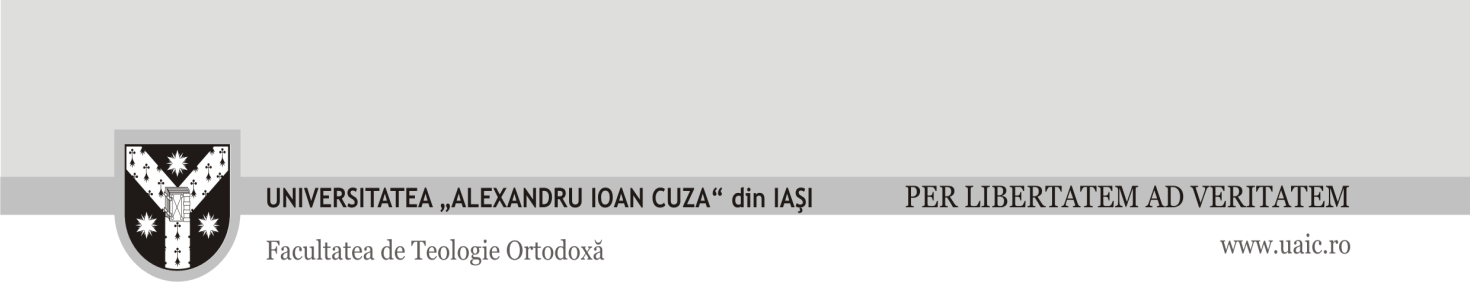 UNIVERSITATEA „ALEXANDRU IOAN CUZA” DIN IAȘIFACULTATEA DE TEOLOGIE ORTODOXĂȘCOALA DOCTORALĂ DE TEOLOGIEDOMENIUL: TEOLOGIEIstoria recentă a filantropiei în Biserica Ortodoxă Română (1990-2023). Asistența socială în Patriarhia Română și Biserica Ortodoxă a Greciei- studiu comparativ(Rezumat teză de doctorat)Coordonator științific,PROF. UNIV. DR. PR. ION VICOVAN										Candidat,									  Drd. Pr. Ilarion MÂȚĂIași,		2024Comisia de doctorat are următoarea componență:Președinte: Prof. Univ. Dr. Pr. Gheorghe POPA, Universitatea „Alexandru Ioan Cuza” din IașiConducător științific:Prof. Univ. Dr. Pr. Ion  VICOVAN, Universitatea „Alexandru Ioan Cuza” din IașiReferenți:Prof. Univ. Dr. Pr. Ioan Moldoveanu, Universitatea BucureștiProf. Univ. Dr. Pr. Nicolae CHIFĂR, Universitatea „Lucian Blaga” din SibiuProf. Univ. Dr. Nicu GAVRILUȚĂ, Universitatea „Alexandru Ioan Cuza” din IașiIntroducereCum poate ajuta istoria filantropiei lucrarea socială actuală și viitoare a Bisericii? Ne pot inspira modelele din istoria creștinismului și a Bisericii Ortodoxe Române pe noi, cei de astăzi, în continuarea cu fidelitate și inovativitate a programului de caritate instituit de Însuși Domnul Hristos? Sunt întrebări prin care tema aleasă încearcă să răspundă celor două nevoi: personală și instituțională.Personală, deoarece îmi doresc să îmi reafirm și să îmi reactualizez crezul social-misionar la care am aderat încă din primul an de liceu, când am devenit voluntar al unei organizații de tineret ordodox care realiza activități de întrajutorare, și instituțională, ajutându-mă să coordonez în continuare cu profesionalism centrele socio-medicale și educaționale ale Asociației „Sf. Voievod Ștefan cel Mare – Hârja”, județul Bacău, prin intermediul exemplelor oferite de istoria asistenței sociale din Biserica Ortodoxă Română și Biserica Ortodoxă din Grecia.Modelele de bună practică sunt extrem de importante pentru orice demers academic sau empiric, având certitudinea că Biserica Ortodoxă oferă contextul cel mai favorabil pentru împlinirea vocației creștine de a sluji lui Dumnezeu și oamenilor aflați în dificultate. Conceptul hristic de a ne identifica cu cei în nevoie se regăsește la toți Părinții Bisericii, dar și în viața mănăstirilor și parohiilor din Biserica Ortodoxă Română, aspect vizibil la Patriarhii României și mai ales la Preafericitul Părinte Patriah Daniel, căruia această lucrare îi dedică un capitol distinct.Așadar, motivația alegerii acestei teme este, pe de o parte personală, iar pe de altă parte, instituțională. Atât la nivel teoretic, cât și practic, demersul academic a fost unul de succes, lărgindu-se orizontul cunoșterii domeniului istoriei filantropiei și a modelelor de bună practică din sfera instituțiilor de asistență socială.Stadiul actual al cercetăriiReferințele cu privire la istoria recentă a filantropiei Bisericii Ortodoxe Române sunt diverse, atât în revistele și anuarele Bisericii, cât și în publicațiile din afara spațiului bisericesc. Pentru reprezentarea stadiului actual al cercetării vom expune trei lucrări tematice fundamentale. Prima este a Prof. Univ. Dr. Pr. Ion Vicovan, Dați-le voi să mănânce! Filantropia creștină: istorie și spiritualitate, Editura Trinitas, Iași, 2001, în care se prezintă întrajutorarea în antichitate, fundamentele biblice și patristice ale filantropiei, mergând pe firul practic al acesteia în istoria Bisericii, inclusiv a Bisericii Ortodoxe Române, încă de la începuturi. Cea de-a doua referință se referă la Demetrios J. Constantelos, Filantropia Bizantină și asistența socială, traducere de Dr. Florina Georgeta Mureșan, Doxologia, Iași, 2014 în care se dezvoltă latura istorică a filantropiei în Imperiul Bizantin, iar a treia: Asistența social-filantropică și medicală organizată de Biserica Ortodoxă Română în trecut și astăzi, coordată de Pr. Prof. Dr. Constantin Pătuleanu, Editura Basilica, București, 2012, un studiu deosebit de important care tratează istoric și teologic modul în care Biserica a reușit să dezvolte serviciile de asistență socilă și medicală, oferind modele concrete din istoria mai veche și a actuală a Bisericii Ortodoxe Române. Alte titluri care au contribuit la prezentarea activității Bisericii Ortodoxe Române după anul 1990 pot fi amintite: Ilie Rusu, Biserica Ortodoxă Română în vremea Patriarhului Teoctist (1986-2007), Ed. Arhiepiscopiei Sucevei și Rădăuților, 2012, cu precizări asupra activității patriarhului Teoctist; Sebastian Moldovan, „Ce este o parohie și de ce avem nevoie de ea?”, în vol. Pedagogie și duhovnicie. Studii în onoarea Părintelui nostru Pr. Lect. Univ. Dr. Mihai Iosu, Editura Andreiană, 2022, în care, în mod practic se reflectă misiunea socială din parohie și nevoile concrete ale comunității; Ion Petrică, Biserica și asistența socială din România, Editura Institutul European, Iași, 2012, studiu care reflectă necesitatea profesionlizării serviciilor de asistență socială în Biserică; Pr. Mihai Vizitiu,  Filantropia divină și  Filantropia Bisericii, Editura Trinitas, Iași, 2002, prin dezvoltarea filantropiei din perspectivă biblică; precum și diverse pastorale ale Preafericitului Patriarh Daniel în care ni se prezintă învățături fundamentate în teologia Sfinților Părinți și a Sfintei Scripturi despre ajutorarea aproapelui.De asemenea, pentru realizarea studiului comparativ dintre Biserica Ortodoxă Română și din Grecia voi preciza câteva titluri: † Γιαννακάκη, Αρχιμανδρίτου Ευσεβίου Ηλ., Κonta cτον πονο και μαζι με τουc πονεμεnoyc ιπποκρατειο γενικο νοοοκομειο αθηνών, Ιερα μονη αγιου ιωαννου του θεολογου, αιγιο 2005; Penelope A. Anastasiadou et alii, „Church and Philanthropy in the Healthcare Sector: A case study in a Greek Orthodox Diocese” in: Theology and culture, Vol. 1, No. 2, december 2020, în care observăm sectorul filantropic al Bisericii; Miltiadis Vantsos, Marina Kiroudi, „An Orthodox View of Philanthropy and Church Diaconia in Christian bioethics: Non-Ecumenical Studies” in: Medical Morality, Volume 13, Issue 3, 2007, de unde reiese implicarea Bisericii Ortodoxe în activitățile filantropice; Lina Molokotos Liedrman, „The Orthodox Church of Greece and the economic crisis” in: Archives de sciences sociales des religions, Volume 185, Issue 1, 2019, în care citim despre efectele crizei economice din Grecia și modul în care Biserica a ajutat populația să o depășească.Actualitatea și importanța temeiOrtodoxia și Ortopraxia Bisericii Ortodoxe Române oferă un orizont inepuizabil de valori, principii și acțiuni sociale, îndreptate spre omul de lângă noi, cel lipsit de dragoste, mângâiere și de lucrurile materiale de bază. Slujind aproapelui, împlinim taina a opta sau taina fratelui, iar dragostea față de acesta este expresia cea mai fidelă a lucrării „chipului lui Dumnezeu” din noi.Biserica Ortodoxă Română, în toată complexitatea ei, oferă în primul rând contextul cel mai favorabil desăvârșirii ființei umane, scopul ei principal fiind mântuirea sufletelor credincioșilor. Dimensiunea filantropică este a doua în importanța misiunii sau vocației pe care Biserica o are în lume. Acest lucru se vede chiar de la Întemeietorul ei, Domnul și Mântuitorul Iisus Hristos, Cel Care a tămăduit sufletește și trupește lumea robită de păcat, Cel care a propovăduit Cuvântul Evangheliei și a ajutat pe toți cei aflați în situații de vulnerabilitate. Nu poate fi concepută o zi în viața pământească a Mântuitorului fără să fi lucrat binele aproapelui. Nu era posibil ca cei care Îl urmau să plece la casele lor fără a fi vindecați sau hrăniți.Cele aproximativ 900 de instituții și servicii sociale ale Bisericii Ortodoxe Române demonstrează importanța care se acordă filantropiei în zilele noastre. O multitudine de unități de cult (centre eparhiale, protopopiate, mănăstiri sau parohii) sau ONG-uri eparhiale sunt angajate în lucrarea socială a Patriarhiei Române. Este evident că riscul poate fi major. O prioritizare a programului social-caritabil în detrimentul celui liturgic-duhovnicesc, ar fi o mare eroare. Biserica nu trebuie să devină un operator sau furnizor de servicii sociale, ci un spațiu teocosmic al unirii omului cu Dumnezeu și al desăvârșirii ființei umane și al creației Preasfintei Treimi. Cu toate acestea, a trăi doar pentru a ne desăvârși spiritual poate fi destul de riscant, atunci când neglijăm nevoile aproapelui nostru aflat într-o situație de risc.Așadar, Biserica Ortodoxă Română, așa cum a făcut în toată istoria sa, îmbină armonios cele două dimensiuni: slujirea lui Dumnezeu și sprijinirea persoanelor aflate în vulnerabilitate.Tema este actuală și importantă deoarece ne oferă atât o perspectivă istorică asupra trecutului filantropiei, dar și o raportare recentă a ceea ce ne-a oferit și ne oferă în ultima perioadă de timp Biserica Ortodoxă Română, din punct de vedere social-filantropic. Modelele de bună practică, din Patriarhia Română, ne întăresc convingerea că istoria socială a Bisericii nu a început cu noi, ci mulți înaintași au făcut acest efort și au împlinit vocația slujirii aproapelui. Totodată, actualitatea temei se regăsește și în studiul comparativ din ultimul capitol, între Federația Filantropia a Patriarhiei Române și Organizația Apostoli a Bisericii Ortodoxe din Grecia, ajutându-ne să descoperim aspecte extrem de valoroase, prin multitudinea de servicii sociale oferite de cele două Biserici.Metode și instrumente de cercetareDefiniția unui chestionar de cercetare implică o tehnică și, implicit, un instrument de investigare alcătuit dintr-un set de întrebări scrise și, eventual, imagini grafice, structurate în mod logic și psihologic, care, fie prin intermediul unor interviuri realizate de anchetatori, fie prin autoadministrare, solicită persoanelor chestionate să ofere răspunsuri ce urmează să fie consemnate în scris.Observația Pe lângă chestionar, ca instrument de cercetare cantitativă, am optat și pentru metoda observației. Am adoptat un tip de observație structurată, având un ghid inițial care servește drept cadru pentru analiza datelor și informațiilor.Metode și tehnici de analizăDupă colectarea datelor prin observație și chestionar, am căutat să găsesc o modalitate de a le organiza, selecta, transforma, sintetiza și reprezenta într-un mod relevant pentru cercetarea actuală.Structura lucrării	Prin corpusul lucrării am dorit să prezint asistența socială acordată atât de Biserica Ortodoxă Română, cât și Biserica Ortodoxă a Greciei, în mod constant tuturor categoriile de beneficiari defavorizați din punct de vedere social, material, economic, dar și educativ. 	Capitolul 1, Filantropia în Biserica Ortodoxă Română. Repere istorice începe din perioada scripturistică. Astfel, în Vechiul Testament, există conceptul de filantropie, însă fără o structură specifică. Datorită unor principii umanitare regăsite în poporul biblic, sărăcia individuală sau cea colectivă nu au atins niveluri alarmante, cum s-a întâmplat în alte comunități. Prin protejarea celor săraci, Legea urmărea atât să limiteze sărăcia, cât și să sensibilizeze persoanele mai bogate.     Schimbarea reală a venit „odată cu plinirea vremii” (Gal. 4,4), odată cu întruparea Celui ce n-a venit să strice Legea, ci s-o plinească (Mt. 5,17). Părintele Mihai Vizitiu afirmă că filantropia își are originea în Sfânta Treime, primul filantrop fiind Dumnezeu Însuși.Părintele Profesor Ion Vicovan afirmă că iubirea față de oameni este definită în Noul Testament prin mai mulți termeni. Termenul curent folosit pentru descrierea relațiilor dintre oameni este agape, însă în decursul timpului acesta pare să fi fost înlocuit cu philantropia (iubirea lui Dumnezeu către oameni). Un alt termen folosit des în Noul Testament este diaconia, care are mai multe înțelesuri: slujirea la mese (cf. Lc. 17, 8; ln. 12, 2), slujirea în comunitate (cf. F.A. 19, 22) etc. Caritate este un alt termen ce definește iubirea de aproapele. Sfântul Vasile cel Mare a fost autorul unei remarcabile opere misionar-diaconice în cadrul Bisericii. El și-a descoperit chemarea la slujire prin filantropie studiind Scripturile. Milostenia, spune Sf. Ioan Gură de Aur, este un dar de la Dumnezeu, iar când este lucrat ne face asemenea lui Dumnezeu. Dacă în ceea ce privește minunea învierii morților Hristos este Cel Care dăruiește, referitor la milostenie, noi îi facem binefaceri lui Hristos prin semenii noștri și plata se află la cel care face binefaceri.De asemenea, mi-am propus să realizez o sumară incursiune în opera caritabilă desfășurată de Biserica noastră în decursul istoriei, pentru a dovedi, încă o dată, că ea slujind oamenilor slujește lui Dumnezeu.În ceea ce privește istoria filantropiei Bisericii Ortodoxe Române, aceasta, după conținut, ar putea fi împărțită în: ajutorarea săracilor (la modul general, la nivel de frății și de bresle, în vreme de război etc.), instituții sociale (aziluri, xenoane, case pentru orfani) și instituții social- medicale (bolnițe, ospicii și spitale).Cea dintâi formă de lucrare social-filantropică o reprezintă întrajutorarea săracilor. Această lucrare a fost lăsată în decursul vremii, după cum afirmă un specialist în domeniu, „numai în seama Bisericii și a particularilor cu dare de mână și cu sentimentul iubirii de oameni”. Un moment important din istoria filantropiei îl constituie hrisovul lui Alexandru Ipsilanti (1774-1782, 1796-1797) prin înființarea Epitropiei obștești, un fond destinat ajutorării săracilor.Un alt reper din istoria filantropiei din Moldova îl reprezintă domnia lui Petru Rareș (1527-1538, 1541-1546), iar mai târziu printr-un document emis de Constantin Cantemir (1685- 1683), mișeii sunt numiți, pentru prima oară, cu termenul de calici.A doua formă de lucrare social-filantropică este reprezentată de Instituțiile sociale (Aziluri) Xenoane, asistență acordată de Biserică orfanilor. De orfani mulți ierarhi și domnitori, se îngrijeau pe parcursul vieții ori depuneau prin testament sume importante de bani pentru ocuparea de aceștia, pentru înaintarea lor la studii și oferirea șansei de dezvoltare etc.A treia formă de lucrare social-filantropică se referă la îngrijirea bolnavilor prin înființarea spitalelor. Zidirea mănăstirii Sfântul Pantelimon a fost o activitate a lui Grigore al II-lea Ghica, încununată de zidirea din temelie a mănăstirii cu spital Sfântul Pantelimon.În România, începând cu secolulul al XIX-lea se putea vorbi deja de centre specializate de asistență socială.În timpul Patriarhului Miron Cristea, filantropia se desfășoară pe diferite direcții sociale prin ajutorarea celor aflați în nevoi. Astfel, Patriarhul a înființat Asociația creștin ortodoxă Patriarhul Miron, iar prin ospătăria „Mila creștină a Sfintei Patriarhii” s-au hrănit mii de săraci.Partriarhul Nicodim era alături de orice comunitate, indifierent de statut sau așezare, precum și în orice situații care se impuneau, fie naturae sau antropice, preoții fiind îndemnați să ajute pe cei săraci mai ales de pe urma războiului.Întreaga lucrare a Patriarhului Justinian desfășurată în Biserică, pe plan intern sau extern, poartă amprenta apostolatului social, pentru că orice a întreprins și a înfăptuit a avut ca scop slujirea lui Dumnezeu și a omului în Biserică și prin Biserică.Patriarhul Iustin afirmă că inima îndreptată de Hristos devine simțitoare, delicată, miloasă și iubitoare, binevoitoare, iar cheia și izvorul faptelor bune fiind dragostea creștină. Cel care se bucură de fapta bună nu primește doar un ajutor, ci și compasiunea celui care o face, bunătatea și mila lui.Capitolul 2, Filantropia Bisericii Ortodoxe Române între anii 1990-2023, continuă firul istoric al lucrării filantropice patriarhilor din secolul al XX-lea, prezentând pe patriarhul Teoctist Arăpașu (1986-2007), aducând informații recente despre filantropie. Din punct de vedere social-filantropic, a fost reluată activitatea Bisericii întreruptă în mod abuziv de regimul comunist. În acest sens au fost înființate mai multe asociații caritative.     Astfel, dacă până în 1990 lucrarea filantropică era realizată de persoane „binevoitoare”, sufletiste, după 1990 misiunea filantropică s-a specializat în diverse ramuri: școli, insituții. Mai mult decât atât, după 1990 au sporit și oportunitățile de dezvoltare legislativă la nivel național și european.Prin urmare, la nivel de Patriarhie a fost creat un sector special – Diaconia. În cadrul acestui program socio-filantropic, au fost numiți preoți de caritate în azile de bătrâni, spitale, penitenciare.La inițiativa patriarhului Teoctist, Permaneța Consiliului Național Bisericesc, în ședințele din 27 februarie și 1aprilie 1997, a aprobat organizarea la nivelul Administrației Patriarhale a Sectorului „Biserica și Societatea”, în cadrul căruia funcționează un Birou de asistență socială al Patriarhiei Române.Preafericitul Părinte Patrariarh Daniel își arată diferitele preocupări teologice, social-filantropice pentru toate categoriile de persoane, precum și pentru crizele spirituale, economice, sociale și familiale ale societății contemporane. Astfel, constatăm că lucrarea filantropică preluată, dezvoltată și diversificată mai întâi ca Mitropolit și apoi ca Patriarh, nu este pur și simpu o reluare a ceea ce a fost cândva, ci fundamentarea ei teologică și adecvarea ei la nevoile concrete ale semenilor. De aici redescoperirea și chiar crearea unei teologii a filantropiei, precum și realizarea unei infrastructuri social-caritabile.Printre lucrările misionare și filantropice din vremea Arhipăstoririi Mitropolitului Daniel al Moldovei și Bucovinei trebuie scos în evidență Spitalul Providența, al cărui rod reiese din conlucrarea benefică dintre Biserică și Stat, precum și al sponsorilor, atât din țara noastră, cât și din afara țării, cu largă deschidere de inimă pentru fapte binecuvântate de milostenie.Pe lângă spitalul Providența, Părintele Mitropolit Daniel a mai deschis în vremea Arhipăstoririi Sale ca Mitropolit al Moldovei și Bucovinei și Cabinetul Stomatologic Sf. Pantelimon, Dispensarul Policlinic Sf. Ap. Petru și Pavel, cabinetele de stomatologie și medicină generală de la unele protopopiate și din unele mănăstiri, cantinele sociale, brutăriile, birourile de asistență socială de la Centrul Eparhial și protopopiate. Asociația Familia noastră, Centrul de primire a copiilor străzii Sf. Andrei din Iași, Asociația Renașterea Speranței, Asociația Samarineanul milostiv, Fundația Solidaritate și Speranță cu Cantina socială Sf. Sava, cu Centrul de consiliere și reabilitare a persoanelor dependente de alcool și droguri Sf. Nicolae, cu Centrul de zi Sfânta Marina și Grădinița de copii Buna Vestire.Strategia Părintelui Patriarh Daniel privește dezvoltarea la nivel național a parteneriatelor sociale și instituțiilor social-filantropice, astfel încât fiecare grup vulnerabil din Patriarhia Română să poată fi susținut și ajutat. Din această perspectivă, se explică importanța realizărilor semnificative din anul 2008 în domeniul lucrărilor sociale și filantropice, precum și încheierea unor parteneriate și acorduri de colaborare cu instituții ale statului: Ministerul Muncii, Familiei și Solidarității Sociale, Ministerul Sănătății - pentru a promova prevenția bolilor și pentru a transmite un mesaj unitar din partea statului și a Bisericii în această direcție, Fundația Internațională pentru Copil și Familie - cu un program dedicat reducerii impactului negativ asupra copiilor rămași acasă, Direcția Generală de Asistență Socială a Municipiului București - în cadrul programului de asistență în caz de urgență, Direcția Sanitar-Veterinară pentru Siguranța Alimentelor - în vederea obținerii avizelor de funcționare pentru cantinele sociale, Organizația pentru Refugiați și Migranți - în contextul programelor „Împreună prin Ortodoxie” și „Cercul de Comunicare Multiculturală”.Protocolul încheiat între Guvernul României și Patriarhia Română evidențiază preocuparea și responsabilitatea comună a ambelor părți de a asista pe cei defavorizați: persoane sărace, copii orfani sau cu părinți plecați în străinătate, persoane în vârstă singure și neajutorate, precum și alte categorii sociale aflate în dificultate.Angajamentul Bisericii în asistența socială reprezintă atât o chemare spirituală, cât și o necesitate practică. Opera socială a Bisericii se bazează pe principiile Evangheliei, care vorbesc despre iubirea lui Hristos pentru întreaga umanitate, și pe practica liturgică a Bisericii, în care se celebrează sacrificiul lui Hristos pentru mântuirea oamenilor.La inițiativa Preafericitului Părinte Patriarh Daniel, au fost inițiate și alte proiecte în domeniul social-filantropic, printre care: înființarea și organizarea Centrului Social-Filantropic „Sfânta Treime” al Patriarhiei Române, care va aduna sub aceeași umbrelă structurile social-filantropice de la nivelul Administrației Patriarhale, Arhiepiscopiei Bucureștilor, Federația Filantropia, Asociația Diaconia, precum și viitorul centru de formare continuă, cu scopul consolidării misiunii sociale și a implicării în activitatea social-filantropică, pe baza unei strategii și viziuni unitare de lucru; de asemenea, Patriarhia Română, în colaborare cu Federația Filantropia și IOCC România, a depus primele proiecte pentru finanțare din fondurile structurale.În capitolul al treilea, Studiu comparativ privind asistența socială în Biserica Ortodoxă Română și Biserica Ortodoxă din Grecia (2019-2023), am realizat o incursiune social-filantropică din ultimii 4 ani, având ca scop ilustrarea activității Bisericii Ortodoxe Române și Bisericii Ortodoxe din Grecia cu date cât mai apropiate de prezent. Am ales acest interval de 4 ani din considerente practice, motivul fiind acela de a putea face o comparație între Biserica Ortodoxă Română și Biserica Ortodoxă din Grecia, folosind date statistice recente. Timpul aduce cu sine schimbări importante anual, iar ancorarea studiului comparativ dintre cele două Biserici în ultimii 4 ani ne ajută să avem o perspectivă recentă asupra filantropiei, cu provocările ei temporale. În ultimii ani, schimbările de ordin social și economic devin majore cu fiecare an, ceea ce m-a determinat să expun cele mai recente date ale filantropiei din cele două Biserici.Activitatea filantropică din cuprinsul Patriarhiei Române este prezentă în fiecare eparhie prin diferite programe și proiecte rezultate din cadrul sectorului social-filantropic. Mai departe mă voi focaliza doar asupra eparhiei Romanului și Bacăului, de al cărei sector social-filantropic sunt responsabil, astfel încât să aduc în discuție doar un exemplu din întreaga activitate filantropică. Prin urmare, am ales să prezint câteva proiecte ale Arhiepiscopiei Romanului și Bacăului pentru a nu aglomera lucrarea de față prin totalul proiectelor tuturor eparhiilor din Patriarhia Română. Acest lucru denotă faptul că proiectele din această eparhie servesc ca studiu de caz în tratarea subiectului.Printre acestea se pot enumera: Proiectul social – filantropic „Nicio parohie fără filantropie” al Sectorului social-filantropic și misionar din Arhiepiscopiei Romanului și Bacăului; Proiectul eparhial social – filantropic „Vârstnicii comunității” în Eparhia Romanului și Bacăului 2023 ; Proiectul eparhial social-filantropic „Bolnav am fost și M-ați cercetat” (Mt.25,36), în contextul Anului omagial (2024) al pastorației și îngrijirii bolnavilor.Intervalul statistic, referitor la activitatea filantropică în Biserica Ortodoxă Română, se încadrează între anii 2019-2022. Motivul pentru care a fost analizată doar această perioadă se datorează faptului că Sinodul Bisericii Ortodoxe Grecești, din partea reprezentantului sectorului social-filantropic,  ne-a furnizat date doar între anii 2019-2022. Astfel, pentru a realiza o statistică comparativă dintre cele două Biserici, am ales doar acea perioadă în care am avut informații de la ambele instituții, acest interval de timp fiind cel mai relevant, deoarece aduce la zi informațiile legate de opera socială a celor două Biserici.Datorită faptului că această lucrare a fost finalizată la sfârșitul anului 2023, ultimele date statistice oficiale au fost cele din 2022, atât BOR, cât și BOG, au prezentat pe parcursul anului 2023 informațiile legate de anul anterior. Cu toate că cele două Biserici au aceleași rădăcini și aceeași învățătură, voi prezenta succint câteva repere ale filantropiei încă din Grecia antică pentru a realiza o legătură temporală între trecut și prezent. Important de precizat este faptul că Elada are propria istorie referitoare la filantropie, la începuturile și reprezentanții ei. Astfel, putem compara istoria „ca popoarele care se întind spre umanitate și spre recunoașterea demnității umane”. Actele filantropice sunt menite să sporească bunăstarea umanității sau să îmbunătățească calitatea vieții prin acte personale de bunătate, compasiune sau sprijin financiar.Am creionat în două subcapitole: centrele eparhiale din Biserica Ortodoxă a Greciei care desfășoară activități de asistență socială și programe de asistență socială și implicarea statutlui elen în probleme sociale, activități specifice Bisericii Greciei, urmând a realiza o statistică asupra activității acesteia între anii 2019 și 2022. Capitolul 4, Cercetare și intervenție în asistența socială oferită de Biserica Ortodoxă Română și Biserica Ortodoxă din Grecia, prezintă principalele rezultate ale studiului „Rolul serviciilor sociale oferite de Biserica Ortodoxă Română”, desfăşurat în perioada octombrie  2022- mai 2023 la nivelul societății civile, mediului studențesc, mediului angajator, furnizorilor de servicii sociale, a unităților centrale, județene și locale care oferă politici și servicii sociale publice și a ONG-urilor laice.  Potrivit statutului său, Federația Filantropia este o entitate juridică românească de drept privat, cu caracter nonprofit, apolitică și independentă de guvern. Fondată cu binecuvântarea Sfântului Sinod al Bisericii Ortodoxe Române, aceasta are pe Patriarhul Bisericii Ortodoxe Române în calitate de Președinte de onoare și este stabilită fără o limită de timp. Scopurile și obiectivele Federației sunt conforme cu strategiile și normele Bisericii Ortodoxe Române în domeniul social, precum și cu legislația în vigoare.Am realizat o incursiune a caracteristicilor tuturor membrilor Federației Filantropiei, incluzând serviciile, structurile și scopurile acestora.Apoi am analizat Organizația Apsotoli la fel ca principala noastră organizație, Filantropia. Apostoli (adică Misiune) este fondată în iulie 2010 de Arhiepiscopul Ieronymos II pentru a face față victimelor crizei economice, iar activitatea sa se concentrează pe sectoarele umanității, dezvoltare și educație (Apostoli).Apostoli este principala instituție de caritate, bunăstare și ajutor umanitar a Arhiepiscopiei  Atenei (Biserica Greciei). Apostoli lucrează în cooperare cu Arhiepiscopia Atenei, diferitele dieceze ale Bisericii Greciei și alți parteneri independenți. În îndeplinirea misiunii sale, „Apostoli” aplică cele mai înalte standarde profesionale și își dă pe deplin răspundere față de finanțatorii săi, donatorii și publicul larg.Concluzii finaleIstoria recentă a filantropiei ne ajută să redescoperim și să reafirmăm modelele sociale ale Bisericii Ortodoxe Române, atât la nivel personal, prin ierarhii și preoții filantropi, cât și la nivel instituțional, prin mănăstirile și parohiile care au implementat programe și proiecte social – filantropice.Raportarea concretă și practică la programul social hristic, prin textele scripturistice și reprezintă șansa de a conștientiza rolul nostru providențial în slujirea aproapelui aflat în nevoie.Opera și lucrarea socială a Părinților Bisericii este fundamentală pentru noi cei de astăzi, în condițiile în care cu tehnica și posibilitățile financiare de atunci (fără finanțări nerambursabile ale granturilor UE de milioane de euro), realizau dezideratul creștin, cum nu reușim în zilele noastre (de ex. Opera socială a Sf. Vasile cel Mare). Liturghia și filantropia erau nedespățite din lucrarea misionar-pastorală a Bisericii.Biserica Ortodoxă Română, încă de la începuturile ei, a propus și împlinit, la îndemnul Domnului Hristos, slujirea și dragostea față de aproapele aflat în nevoie, aspect regăsit în numeroasele mănăstiri din cele trei regiuni istorice ale țării noastre.Primii cinci patriarhi ai României, deși au arhipăstorit în vremuri extrem de dificile, datorate contextelor politico-economice și sociale, au reușit să realizeze programe social-filantropice deosebit de utile pentru oamenii încercați ai vremurilor lor, sacrificându-și viața și identificându-se cu nevoile lor de atunci. Lucrarea filantropică a fost determinată de contextul istoric-politic, dar și de nevoile sociale. La ele s-au raportat și ierarhii BisericiiPărintele Patriarh Daniel, actualul întâistătător al Bisericii Ortodoxe Române, a revoluționat tot sistemul de valori sociale și a determinat o dinamizare a operei misionar-pastorale, fiind una fără precedent în toată istoria Bisericii Ortodoxe Române: inființarea unor spitale și clinici moderne, construirea centrelor rezidențiale și de zi pentru copii, deschiderea mai multor servicii sociale dedicate vârstnicilor în regim rezidențial sau ambulatoriu, protecția persoanelor cu dizabilități, eliminarea inechității sociale între persoanele adulte, oferirea de locuri de muncă la mii de șomeri, construirea infrastructurii sociale-medicale și social-educaționale, grija față de oamenii bolnavi din sate (prin intermediul Programului „Sănatate pentru sate”) sau a celor din spitale care necesită urgent transfuzii de sânge (prin implementarea de 10 ani a Proiectului social-medical patriarhal „Donează sânge, salvează o viață!”) și multe alte aspecte care nu pot fi sintetizate doar în câteva cuvinte de concluzii.Evidențierea rolului activităților social-filantropice al Bisericii Ortodoxe Române în societate, a reprezentat șansa de a pune în lumină activitatea prolifică a domeniului social în perioada 2019-2022, prin Rapoartele de activitate, realizând diagrame și statistici care reflectă bogata activitate social-filantropică desfășurată în Patriarhia Română. În perioada (2019-2022) a fost analizată și implicarea socială a Bisericii Ortodoxe a Greciei. Acest lucru a fost posibil prin programul de Mobilitate Erasmus + de care am beneficiat în lunile august și septembrie 2022, prin Facultatea de Teologie Ortodoxă din cadrul Universității „Alexandru Ioan Cuza” din Iași. În Grecia am reușit să surprind activitatea socială prodigioasă a Bisericii Ortodoxe, să vizitez mai multe instituții, implicându-mă ca voluntar în mai multe servicii sociale ale parohiilor și Organizației Apostoli din cadrul Arhiepiscopiei Atenei, principalul obiectiv al studiului meu, dar și prin munca de cercetare a documentelor sociale din mai multe biblioteci (Biblioteca Sf. Sinod al BOG, Biblioteca Mănăstirii Sf. Ioan Hrisostom din Attica – unde am și locuit, Mănăstirea Sf. Simeon Noul Teolog). La finalul capitolului IV, activitatea socială a  celor două Biserici Ortodoxe a fost pusă în oglindă, comparând cinci din cele mai cunoscute servicii sociale implementate, comune celor două Biserici.Cercetarea a fost foarte importantă, oferind posibilitatea de a  surpinde, în capitolul IV, modul de analiză sociologic al celor mai reprezentative organizații social-filantropice din cele două țări ortodoxe, Federația Filantropia a Patriarhiei Române și Organizația Apostoli a Bisericii Ortodoxe a Greciei. Un aspect foarte important a fost acela al analizei comparative, pentru a vedea modele de bune practici pe care le oferă cele două instituții, prin serviciile oferite în țară unde acestea activează.Această lucrare servește drept instrument de analiză a climatului organizațional și de identificare a celor mai eficiente soluții pentru problemele întâmpinate de instituție, fiind utilă pentru toți cititorii și personalul implicat în îmbunătățirea calității vieții beneficiarilor.Managementul, sustenabilitatea și dezvoltarea profesională sunt aspectele fundamentale pentru succesul unei instituții, indiferent de domeniul său de activitate.Scopul a fost să evidențiem modul teoretic de abordare a celor trei domenii de interes menționate anterior. Fără o abordare științifică a subiectului, nu vom putea niciodată să furnizăm soluții viabile pentru instituții sau persoane implicate în relație directă cu beneficiarii, care se află în impas. Familiarizarea cu procesul de acreditare și licențiere, legislația, standardele de calitate și toate instrumentele necesare pentru admitere, evaluare și monitorizare constituie cunoștințele minime pe care un coordonator de centru ar trebui să le posede.Pregătirea profesională pentru coordonator și specialiști ai centrului rezidențial este esențială. Un manager competent ar investi în mod activ în echipa pluridisciplinară și în personalul de îngrijire, deoarece fiecare formă de cunoaștere în domeniul activității contribuie la extinderea orizontului și la abordarea holistică a persoanelor cu care interacționează. Competențele coordonatorului în sine este crucială, deoarece într-o eră în care informația se răspândește cu o viteză impresionantă, ne putem simți depășiți de situațiile în care anumite persoane sau chiar beneficiari ne vor reproșa lipsa de pregătire și de cunoștințe instituționale.Concluziile acestei cercetări sunt extrem de semnificative și benefice pentru toți cei interesați să învețe din exemple de bună practică, dar și din cele mai puțin avansate sau care nu se conformează standardelor de calitate, indicând astfel ce trebuie evitat.Partea dedicată intervențiilor din lucrare oferă soluții pentru problema identificată. După consultarea unui corpus teoretic esențial în domeniile de management, sustenabilitate și dezvoltare profesională, am realizat cercetarea de teren, cea mai dinamică și captivantă parte a acestui studiu, la care se adaugă planul de intervenție pentru un serviciu social eficient și durabil, elaborat de coordonatorul centrului și întreaga echipă pluridisciplinară. Astfel, nu ne oprim doar la nivelul teoretizării și identificării problemelor din cele trei domenii de interes, ci mergem mai departe, identificând soluții practice, optime și realiste pentru îmbunătățirea calității vieții persoanelor vulnerabile.Cuprinsul lucrăriiIntroducere	9Motivația alegerii temei	9.Prezentarea generală a lucrării	9Stadiul actual al cercetării	10Actualitatea și importanța temei	11Contextul eleborării cercetării	13Scopul	14Obiectivele	14.Metodologia cercetării	15CAPITOLUL I Filantropia în biserica ortodoxă română. ........................................................191.	Fundamentele biblice și patristice ale filantropiei	19.2. Filantropia în Biserica Ortodoxă Română	30.2.1. Filantropia în Biserica Ortodoxă Română, în perioada secolelor XV-XVIII	 ……………………….302.2. Modele de  filantropie în Biserica Ortodoxă Română în perioada secolelor XIX – XX: mănăstiri, parohii și organizații ortodoxe filantropice	33.2.3.  FILANTROPIA ÎN VREMEA PRIMILOR PATRU PATRIARHI AI ROMÂNIEI	………………362.3.1.  Patriahul Miron Cristea (1925-1939)	36.2.3.2.  Patriarhul Nicodim Munteanu (1939-1948)	37.2.3.3. Patriarhul Justinian Marina (1948 – 1977)	39.2.3.4. Patriarhul Iustin Moisescu (1977-1986)	44.CAPITOLUL II. FILANTROPIA BISERICII ORTODOXE ROMÂNE ÎNTRE ANII 1990-2023..46	1. Patriahul Teoctist Arăpașu (1986- 2007)	46.2.	Patriarhul Daniel Ciobotea	57.2.1.	Scurtă biografie a Preafericitului Părinte Patriarh Daniel	57.2.2. Teologia filantropică a Preafericitului Părinte Patriarh Daniel	58.2.2.1. Doctrina filantropică a Bisericii	58.2.2.2. Filantropia din perspectivă liturgică	64.2.2.3. Învățătura morală a filantropiei	66.2.2.4. Filantropia reflectată în Statutul Bisericii Ortodoxe Române	68.2.2.5.  Viziunea socială a filantropiei	71.2.3. Opera socială a Înaltpreasfințitului Părinte Daniel, ca Mitropolit al Moldovei și Bucovinei (1990-2007)	73.3.	Filantropia în Biserica Ortodoxă Română în timpul Preafericitului Părintelui Patriarh Daniel (2007 – prezent)	75.3.1.	Preocupări sociale în gândirea și slujirea Preafericitului Daniel……………………………………773.1.1.	Grija față de Familie și Copii	77.3.1.2.	Provocările sociale din societate	87.3.1.3.	Combaterea traficului de Persoane	95.3.1.3.	Drepturile omului	963.1.4.	Pelerinajul – eveniment misionar	97.3.2.	Asistența socială a bolnavilor	97.3.3.	Parteneriate sociale strategice și instituții social-filantropice	103.3.4.	Grupurile vulnerabile, beneficiare ale activității Sectorului social-filantropic	……………106.3.5.	Instituții și programe filantropice socio-medicale	107.CAPITOLUL III.  STUDIU COMPARATIV PRIVIND ASISTENȚA SOCIALĂ ÎN BISERICA ORTODOXĂ ROMÂNĂ ȘI BISERICA ORTODOXĂ DIN GRECIA (2019-2022)	…………………..1041. Opera socială în Patriarhia Română	104.1.1. Programe și proiecte social-filantropice derulate în anul 2019	104.1.2.	Programe și proiecte social-filantropice derulate în anul 2020	117.1.3.	Programe și proiecte social-filantropice derulate în anul 2021	120.1.4.	Programe și proiecte social-filantropice derulate în anul 2022	122.1.5.	Programe și proiecte social-filantropice derulate în anul 2023	126.1.6.	Studii de caz- proiecte social-filantropice în Arhiepiscopia Romanului și Bacăului	1292.	Statistica privind activitatea filantropică în Biserica Ortodoxă Română (2019-2022)	1333. Opera socială în Biserica Ortodoxă Greacă (2019-2022)	145.3.1. Istoria veche a filantropiei în Biserica ortodoxă din Grecia	145.3.2. Istoria modernă a filantropiei în Biserica Ortodoxă din Grecia	153.3.3. Centre eparhiale din Biserica Ortodoxă a Greciei care desfășoară activități de asistență socială	163.3.4. Programe de asistență socială și implicarea statului elen în problemele sociale	173 3.5. Statistica privind activitatea filantropică în Biserica Ortodoxă a Greciei (2019-2022)	177 3.	Sinteză comparativă a activităților social-filantropice din cele două Biserici 2022	…………….197CAPITOLUL IV. CERCETARE ȘI INTERVENȚIE ÎN ASISTENȚA SOCIALĂ OFERITĂ DE BISERICA ORTODOXĂ ROMÂNĂ ȘI BISERICA ORTODOXĂ DIN GRECIA	2001. Cercetare privind integrarea și asistența socio-medicală și socio-educațională a persoanelor vulnerabile beneficiare ale membrilor Federației Filantropia a Patriarhiei Române.	200a. Ipoteza, scopul și obiectivele cercetării	200b. Metodologia cercetării	200c. prezentarea rezultatelor	2022. Intervenții bazate pe modelul bio-psiho-socio-spiritual în serviciile sociale oferite de membrii Federației Filantropia a Patriarhiei Române și de Organizația „Apostoli” a Bisericii Ortodoxe din Grecia.	213a. Afirmarea problemei	213b.1.  Membrii Federației Filantropia a Patriarhiei Române în circumscripțiile mitropolitane2131.	Mitropolia Munteniei și Dobrogei	217.2.	Mitropolia Moldovei și Bucovinei	220.3.	Mitropolia Ardealului	224.4.	Mitropolia Clujului, Maramureșului și Sălajului	227.5.	Mitropolia Olteniei	2296.	Mitropolia Banatului	2307.	Mitropolia Basarabiei	231b.1.2.  Proiecte importante ale Federației Filantropia	234.b.2.  Organizația de caritate Apostoli a Bisericii Ortodoxe din Grecia	238.b.2.  Proiecte relevante ale Organizației Apostoli din cadrul Arhiepiscopiei Atenei....................242c. Teoria de intervenție comună celor două instituții	261d. Scop și obiective pentru derularea programelor în cadrul celor patru centre rezidențiale..263e. Intervenția propriu-zisă	265.f. Rezultate	270g. Concluzii preliminarii	272CONCLUZII GENERALE	275BIBLIOGRAFIE	280ANEXE	309Bibliografie selectivăIzvoarePatristice(Didahia), ,,Învățătura celor Doisprezece Apostoli” În vol. PSB, vol. 1, traducere, note și indici de Pr. Dumittru Fecioru, Editura IBMBOR, București, 1979;Sfântul Ciprian, „Apologeți de limba latină”, în Col. PSB, vol. 3, traducere de  Nicolae Chițescu, Eliodor Constantinescu, Paul Papadopol, David Popescu, Editura IBMBOR, București, 1982;Sfântul Clement Romanul, Sf. Clement, Epistola către Corinteni, în PSB, Vol. 1, traduce, note și indici de Pr. Dumittru Fecioru, Editura IBMBOR, București, 1979;Epistola lui Barnabas, în PSB vol. 1, traducere, note și indici de Pr. Dumitru Fecioru, Editura IBMBOR, București, 1979;Filocalia sau culegere din scrierile sfinților părinți care arată cum se poate omul curăți, lumina și desăvârși,  vol. VI, traducere, introducere și note de Pr. Prof. Dumitru Stăniloae, Editura IBMO, București, 1977;Filocalia sau culegere din scrierile sfinților părinți care arată cum se poate omul curăți, lumina și desăvârși, Vol. IX, traducere, introducere și note de Pr. Prof. Dr. Dumitru Stăniloae, Editura IBMBOR, București, 1980;Sfântul Grigorie Dialogul, Cartea regulei pastorale, traducere de pr.prof. Alexandru Moisiu, Editura EIBMBOR,București, 1996;Sfântul Grigorie Palama, „Omilii, vol. I”, în Colecția Viața în Hristos. Pagini de Filocalie, vol. 11,  traducere de Pr. Roger Coresciuc, Editura Doxologia, Iași, 2019;Sfântul Grigorie Palama, Opere complete III, introducere, traducere și note de Cornel Coman, Adrian Tănăsescu, Cristian Chivu, Cristina-Costena Rogobete, Caliopie Papacioc, Editura Gândul Aprins, București, 2013;Sfântul Grigorie Palama, „Omilii III.”, în Colecția Viața în Hristos. Pagini de Filocalie, vol. 13,  traducere de Pr. Roger Coresciuc, Doxologia, Iași, 2021;Sfântul Ioan Damaschin, Despre cele două voințe ale lui Hristos, traducere din limba greacă de pr. Plimp N. Căciulă, Editura Anastasia, București, 2004;Sfântul Ioan Damaschin, Dogmatica, traducere de Pr. D. Fecioru, Editura Apologeticum, 2004;Sfântul Ioan Gură de Aur, ,,Omilia a VII-a Către bogați” în PSB, vol 17, traducere de Pr. Dumitru Fecioru, Editura IBMBOR, București, 1986;Sfântul Ioan Gură de Aur, „Omilia LXVI” , în PSB, vol. 23, traducere de Pr. Dumitru Fecioru, București, 1994;Sfântul Ioan Gură de Aur,  Despre schimbarea numelor, despre răbdare, despre milostenie, despre tăria credinței, despre propovăduirea Evangheliei și alte omilii, traducere din limba greaca veche de Pr. Prof. Dumitru Fecioru, Editura IBMBOR, București, 2006;Sfântul Ioan Gură de Aur, Milostenia, inima virtuții” în Cuvinte de aur, vol. IV, traducere de Pr. Victor Manolache, Editura Egumenița, Galați, 2012;Sfântul Ioan scărarul, Scara, Editura Mănăstirea Sihăstria, Vânători-Neamț, 2015;Sfântul Iustin Martirul și Filozoful, „Apologia I”, traducere și note de Pr. Olimp Căciulă, în vol.  Apologeți de limbă greacă, coll. Părinți și scriitori bisericești (PSB), vol. 2, Editura IBMBOR, București, 1980;Sfântul Maxim mărturisitorul, „Ambigua”, în coll. Părinți și Scriitori Bisericești, traducere din lb. Greacă de Pr. Prof. Dumitru Stăniloae, Editura IBMBOR, București, 1983;Sfântul Maxim mărturisitorul, Vol. II, traducere din grecește, introducere și note de Pr. Prof. Dr. Dumitru Stăniloae, Editura Humanitas, București, 2017;IstoriceCodrescu Th.,Uricarul, vol.V, Tipografia Buciumului Roman, Iași,  1886;Giurescu Dinu, „Condica de porunci a vistieriei lui Brâncoveanu”, în: Studii și materiale de istorie medievală, vol.V, București, 1962;Dicționare, EnciclopediiAnheier, Helmut K., Regina A. List, A dictionary of civil society, philanthropy and the non-profit sector, Routledge, London;Bailly Anatole, Abrégé du dictionnaire grec-français, French and European Publications Inc, 1969;Enciclopedia României, Imprimeria Națională, vol. III, 1938;Liddel, Henry Goerge, scott, Robert, A Greek-English Lexicon, Clarendon Press, Oxford, 1996;Moraru, Ioan, Iancu, Gheorghe, Constituțiile române. Texte. Note. Prezentare comparativă, ediția a III-a, București, 1995;Rus, Remus, Dicționar enciclopedic de literatură creștină în primul mileniu, Editura Lidia, București 2003;Serviciul arhive naționale Istorice Centrale, Fond Fam. Cantacuzino, nr. 305, Dare de seamă asupra activității Asociației Creștine a Femeilor Române din Muntenia de la 1 aprilie 1940- 31 Martie 1941, anul 1942;Sanic, Fond Ministerul Cultelor și artelor, nr. 64/1966, Scrisoare. Conferința Bisericilor Europene;Sanic, Fond Ministerul Cultelor și Artelor, 95/1965, Dosar nr. 61/1965;Scurtu, Prof. Univ. Pr. Ioan, Istoria românilor. România Întregită (1918-1940), Vol. VIII, Editura Enciclopedică, București, 2003;Triodul care cuprinde slujbele bisericești de la duminica vameșului și a fariseului până la sfânta înviere, Editura IBMBOR, București, 1986;Velicu, Dudu, Biserica Ortodoxă în anii regimului comunist. Însemnări zilnice. II. 1948-1959, Arhivele Naționale are României, București, 2005.CărțiAndriescu, Bogdan Neculai, Orașul Iași, monografie istorică și socială, ilustrată, Editura Tehnopress, Iași, 2004;Aronfreed, Justin et ali, Altruism and helping behavior. Social Psychological Studies of Some Antecedents and Consequences, Academic Press, New York, 1970;Bar-tai, Daniel, Prosocial behavior. Theory and research, Hemisphere Publishing Corporation, New York, 1976;Beaufils, Dominique et alii, Bioetica și taina persoanei. Perspective ortodoxe, traducere din limba franceză de Nicoleta Petuhov, Editura Bizantină, București, 2006;Bistriceanu, Pr. Mihai, Viața și activitatea Patriarhului Nicodim Munteanu, tipărit cu binecuvântatea Î. P. S. Daniel, Mitropolitul Moldovei și Bucovinei, locțiitor de Patriarh al B.O.R., Editura Trinitas, Iași, 2007;Bobrinskoy, Pr. Prof. Boris, Taina Preasfintei Treimi, traducere din lb. franceză de Măriuca și Adrian Alexandrescu, Editura IBMBOR, București, 2005;Braniște, Pr. Prof. Dr. Ene, Liturgica Generală, Vol. 1, Editura Episcopiei Dunării de Jos, Galați, 32002;Bria, Pr. Ion,  Liturghia după Liturghie. O tipologie a misiunii apostolice și mărturiei  creștine azi, Editura Athena, București, 1996;Bria, Ion, Iisus Hristos, Editura Enciclopedică, București, 1992;Bria, Ion, The liturgy after Liturgy. Mission and witness from an orthodox perspective, WCC. Publications, Geneva, 1996;Bria, Pr. Prof. Dr. Ion, Tratat de teologie dogmatică și ecumenică, Editura Metropol, București, 1999;Cabasila, Sfântul Nicolae, Tâlcuirea dumnezeieștii liturghii, traducere din limba greacă de Pr. Prof. Dr. Ene Braniște, Editura Arhiepiscopiei Bucureștilor, București, 1989;Caner, Daniel, The Rich and the Pure. Philanthropy and the Making of Christian Society in Early Byzantium,University of California Press, Oakland, 2021;Chifăr, Pr. Nicolae, Istoria creștinismului, vol. IV, Editura Trinitas, Iași, 2005;Chițoiu, Prof. Dan, „Can St. Gregory Palamas „Appeal to Experience” be consedered as radical phenomenology?” în: Orthodox Mysticism and Ascetism. Philosophy and Theology in St. Gregory Palamas’ Work, Cambridge Scholars Publishing, Newcastle upon Tyne, 2020;Chouliaras, Alexandros, The anthropology of St. Gregory Palamas. The Image of God, the Spiritual Senses, and the human body, Brepols Publishers, Turnhout;Constantelos, Demetrios J., Filantropia Bizantină și asistența socială, Editura Doxologia, Iași, 2014;Coresciuc, Pr. Dr. Roger, Omiliile Sfântului Grigorie Palama, Analiză omiletică, Editura Doxologia, Iași, 2013;†Daniel, Mitropolitul Moldovei si Bucovinei, Dăruire și Dăinuire. Raze și chipuri de lumină din istoria și spiritualitatea românilor, Editura Trinitas, Iași, 2005;†Daniel, Patriarhul Bisericii Ortodoxe Române, Călătorind cu Dumnezeu: Înțelesul și folosul pelerinajului, Editura Basilica, București, 2008;Engelhardt, H. Tristram Jr., Fundamentele bioeticii creștine. Perspectiva ortodoxă, traducere de Mihai Neamțu, Cezar Login și diac. Ioan I. Ică Jr., Editura Deisis, Sibiu, 2005;Gafton, Iosif, Prinos închinat înalt preasfințitului Nicodim, Patriarhul României,  Tipografia Cărților Bisericești, 1946, București;Gal, Denizia, Asistența socială a persoanelor vârstnice. Aspecte metodologice, Editura Todesco, Cluj-Napoca 2003;Gavriluță, Nicu, bănescu, Vasile, Homo religiosus și simulacrele realității, Editura Eikon, București, 2019;Gavriluță, Nicu, Viața, un ritual inițiatic. Interviuri și dialoguri culturale, Editura Junimea, Iași, 2020;†Γερμανου, Ηλειασ, Μητροπολιτου Π., Ρηματα ζωησ (Διαλεξεισ Ηθικοκοινωνικα), Τομοσ Β, Αθηναι 1972;†Γαλανη, Ευαγγελου Ι. Μητροπολίτου Πέργης, Ισιδωροσ ο πηλουσιωτησ απο την ηθικη διδασκαλια του, Επταλοφοσ, Αθηναι, 1993;† Γιαννακάκη, Αρχιμανδρίτου Ευσεβίου Ηλ., Κonta cτον πονο και μαζι με τουc πονεμεnoyc ιπποκρατειο γενικο νοοοκομειο αθηνών, Ιερα μονη αγιου ιωαννου του θεολογου, αιγιο 2005;† Hειασ, Mμιτροπολιτ Γερμανος HΕΙΑΣ, Vorbe de viaţă (culegeri sociale), Vol. II, Atena, 1972;† Hierotheos, Mitropolit de Nafpaktos, Sfântul Grigorie Palama Aghioritul, traducere de Prof. Paul Bălan, Editura Bunavestire, Bacău, 2000;Ică jr, Diac. Ioan I., Canonul Ortodoxiei. Canonul Apostolic al primelor secole, vol. I, Editura Deisis, Sibiu, 2008;† Justinian, Patriarhul Bisericii Ortodoxe Române, Apostolat social, București, 1966;†Justinian, Patriarhul Bisericii Ortodoxe Române, Apostolat social. „Uniți în cuget”. Pilde și îndemnuri pentru cler, Editura IBMO, București, 1966,;†Justinian, Patriarhul Bisericii Ortodoxe Române, Apostolat social. Umanism Evanghelic și responsabilitate creștină. Pilde și îndemnuri pentru cler, Editura IBMO, București, 1968;†Justinian, Patriarhul Bisericii Ortodoxe Române, Apostolat Social. Slijind lui Dumnezeu și oamenilor. Pilde și îndemnuri pentru cler, Editura IBMO, București, 1971;†Justinian, Patriarhul Bisericii Ortodoxe Române, Apostolat social. În duhul înfrățirii și al dragostei. Pilde și îndemnuri pentru cler, Editura IBMO, București, 1973;Καψανη, Γεωργιου Αν.., Ι ποιμαντικη μεριμνα τησ εκκλησιασ υπερ των φυλακισμενων, Aθηναι;Lossky, Vladimir, Vederea lui Dumnezeu, traducere din limba engleză de Prof. Dr. Remus Rus, Editura IBMBOR, București, 1995;MΑΝΤΖΑΡΊΔΗ, Γεωργίου I., Προσωπο και θεσμοι, Ἐκδόσεις Π. Πουρναρά, Θεσσαλονίκη, 1997;Martin, Mike W., Virtuous Giving: Philanthropy, Voluntary Service, and Caring, Bloomington,  Indiana University Press, 1994;Măță, Pr. Ilarion, Resurse, limite și oportunități în creșterea calității vieții personale vârstnice. Ghid comparativ al centrelor publice și private din Regiunea Nord-Est, Editura Filocalia, Roman, 2017; Mâță, Pr. Ilarion, Taina fratelui- bucuria de a ajuta pe cel de lângă tine. Asociația Sf. Voievod Ștefan cel Mare-Hârja, 10 ani de activitate, Editura Filocalia, Roman, 2022;Mâță, Pr. Ilarion, Terapie spirituală- necesitate și actualitate în tratarea și consilierea persoanelor vârstnice, Editura Filocalia, Roman, 2015;Mehedinți, Simion, Creștinismul românesc, Editura Fundația Anastasia, 1995;† Mihălcescu (Mitropolitul Irineu), Pr. Ioan, Dogmatica Iubirii, Editura România Creștină, București, 1998;Meyendorff, John, St.Gregory Palamas and orthodox spirituality, translate by Adele Fiske, St. Vladimir’s Seminary Press, New York, 1974;Miron, Arhim. Lect. Univ. Dr. Vasile, Scrieri de teologie liturgică și pastoral-misionară, Editura IBMBOR, București, 2002 ;Miron, Arhim. Lect. Univ. Dr. Vasile, Sfintele Taine și Ierurgii în Ritul Liturgic Ortodox, Editura IBMBOR, București, 2002;Miron, Arhim. Lect. Univ. Dr. Vasile, Studii de teologie liturgică și de educație religioasă, Editura IBMBOR, București, 2005 ;Moldovan, Sebastian, „Ce este o parohie și de ce avem nevoie de ea?”, în vol. Pedagogie și duhovnicie. Studii în onoarea Părintelui nostru Pr. Lect. Univ. Dr. Mihai Iosu, Editura Andreiană, 2022;Moldovan, Sebastian, „Pentru regenerarea parhiei rurale”, în vol. Satul românesc: vatră a plămădirii, păstrării și promovării ființei naționale și a credinței ortodoxe. Simpozion național, Editura Basilica, București, 2019;Moșoiu, Nicolae, Taina prezenței lui Dumnezeu în viața umană. Viziunea creatoare a părintelui profesor Dumitru Stăniloae, Editura Paralela 45, București, 22002;Murgatroyd, Stephen, Counselling and helping, Routledge, Leicester, 1985;Neamțu, George, Bocancea Cristian, Elemente de asistență socială, Editura Polirom, Iași, 1999;Nistor, Petronela Polixenia, Filantropie și servicii sociale profesionalizate în Biserica Ortodoxă Română, Editura Universității „Alexandru Ioan Cuza”, Iași, 2020;Oakley, Austin, The Orthodox Liturgy, A.R. Mowbray & Co. Limited, London, 1958;Oliner, Pearl M., Samuel P. OLINER, Toward a caring society, Praeger Publishers, Westport, 1995;Păcurariu, Pr. Mircea, Istoria Bisericii Ortodoxe Române, vol. II, Editura Trinitas, Iași, 2006; Păcurariu, Pr. Mircea, Istoria Bisericii Ortodoxe Române, vol. III, Editura Trinitas, Iași, 2008;Payton, Robert L., Michael P. MOODY, Understanding philanthropy. Its meaning and mission, Indiana University Press Bloomington;Pătuleanu, Pr. Prof. Dr. Constantin et alii, Filantropia- liturghia slujirii aproapelui, Editura Partoș, Timișoara, 2013;Pârvu, Pr. Constantin, Patriarhul Justinian. Mărturii, fapte și adevăr, Editura Basilica, București, 2017;Perlman, Helen Harris, Relationship. The heart of helping people, The University of Chicago Press, Chicago, 1979;Petrică, Ion, Biserica și asistența socială din România, Editura Institutul European, Iași, 2012;Phillips, Susan S., Patricia BENNER, The crisis of care. Affirming and restoring caring practices in the helping professions, Georgetown University Press, Washington, 1994;Picioruș, Pr. Dr. Dorin Octavian, Vederea lui Dumnezeu în teologia Sfântului Simeon Noul Teolog, Editura Teologie pentru azi, București, 2009;† Plămădeală, Mitropolitul Ardealului, Antonie, Biserica slujitoare, Sibiu, 1986;† Plămădeală Antonie,  Biserica slujitoare , Editura IBMBOR, București, 1972;Popa, Pr. Gheorghe, Lege și iubire. Coordonate biblice și hermeneutice pentru Teologia Morală, Editura Trinitas, Iași, 2002;Popovici, Sf. Iustin, Dogmatica Bisericii Ortodoxe, Vol. I, traducere din lb. sârbă de diac. Zarko Markovski, Editura Doxologia, Iași, 2017;Popescu, Pr. Dumitru, Teologie și cultură, Editura IBMBOR, București, 1993;Pruteanu, Ierom. Petru, Liturghia Ortodoxă. Istorie și actualitate, Editura Sophia, București, 2013;Roman, Pr. Emilian-Iustinian, Statutul pentru organizarea și funcționarea Bisericii Ortodoxe Române de la 1948 până la 2008. Prezentare comparativă, Editura Performantica, Iași, 2011;Russell, Norman, Gregory Palamas and the making of palamism in the Modern Age, Oxford University Press, 2019;Rusu, Ilie, Biserica Ortodoxă Română în vremea Patriarhului Teoctist (1986-2007), Editura Arhiepiscopiei Sucevei și Rădăuților, 2012;Savin, Ioan Gh., Mistica apuseană, Tiparul Tipografiei Eparhiale Sibiu, Sibiu, 1996;Savin, Ioan Gh., Mistica și ascetica ortodoxă, Tiparul Tipografiei Eparhiale Sibiu, Sibiu, 1996;Schmemann, Alexander, Introducere în teologia liturgică, traducere de ierom. Vasile Bârzu, Editura Sophia, București, 2002;Sévillia, Jean, Corectitudinea morală. Căutăm cu disperare valori, traducere din limba franceză de Alina-Daniela Marinescu și Paul Marinescu, Editura Humanitas, București, 2009;† Silvestru, Episcop de Canev, Arhim., Teologia dogmatică ortodoxă, vol. IV, Editura Credința Strămoșească,2001;† Silvestru, Episcop de Canev, Arhim., Teologia dogmatică ortodoxă, vol. III, Editura Credința Strămoșească, 2001;Smith, David H., Good intentions. Moral obstacles and opportunities, Indiana University Press, Bloomington, 2005;Soloviov, Vladimir, Îndreptățirea binelui. Filozofie morală, traducere de Nina Nicolaeva, Editura Humanitas, 1994;Spacapan, Shirlyn, Stuart OSKCAMP, Helping and being helped. Naturalistic studies, Sage Publications, Newbury Park, 1992;Stan, Dr. George, Părintele Patriarh Justinian Marina, Editura IBMBOR, București, 2005;Stăniloae, Pr. Prof. Dr. Dumitru, Rugăciunea lui Iisus și experiența Duhului Sfânt, Editura Deisis, Sibiu, 1995;Stăniloae, Pr. Prof. Dr. Dumitru, Teologia dogmatică ortodoxă, Vol. II, EIBMBOR, București, 21997;Stăniloae, Pr. Prof. Dr. Dumitru, Viața și învățătura Sfântului Grigorie Palama, Ed. Scripta, București, 21993;stăniloae, Pr. Prof. Dr. Dumitru, „Sinteză eclesiologică” în Studii Teologice, nr.5-6, 1955;Stăniloae, Pr. Prof. Dr. Dumitru, Chipul Evanghelic al lui Iisus Hristos, Editura Centrului mitropolitan Sibiu, Sibiu, 1991;Stăniloae, Pr. Prof. Dr. Dumitru, Chipul Nemuritor al Lui Dumnezeu, Opere Complete, Vol. V, Editura Basilica, București, 2013;Stăniloae, Pr. Prof. Dr. Dumitru, Iisus Hristos sau restaurarea omului, Opere complete, vol. IV, Editura Basilica, București, 2013;Stăniloae, Pr. Prof. Dr. Dumitru, Spiritualitate și comuniune în Liturghia Ortodoxă, Editura IBMBOR, București, 22004;Sterner, R. Eugene, God’s caring people, Warness Press, 1981;Stotland, Ezra et ali, Empathy, Fantasy and Helping, Vol. 65, Sage Publications, Beverly Hills, 1978;Σταθοπουλοσ, Πετροσ Α., Κοινωνικη προστασια κοινωνικη προνοια πολιτικεσ και προγραμματα, Εκδοσεισ Παπαζηση, Αθηνα;Thunberg, Las, Omul și cosmosul în viziunea Sfântului Maxim Mărturisitorul, traducere de Prof. Dr. Remus Rus, Editura IBMBOR, București, 1999;Țugui, Rodica, Igmeanu, Daniela, Asistența socială în Biserică. Evaluări și cercetări în cadrul programelor sociale ale Bisericii Ortodoxe Române, Editura Doxologia, Iași, 2010;Valică, Pr. Dr. Mihai et alii, Teologie Socială, Editura Christiana, București, 2007;Vasilache, Protos. Vasile, Iosif Naniescu, strălucit mitropolit al Moldovei, Tiparul Mănăstirii Neamţu, 1940 ;Vârtosu, Emil, Vârtosu, Ion, Așezămintele Brâncovenești. O sută de ani de la înființare, 1838-1938 apud Pompei Samarian, Medicina și farmacia...,;Vicovan, Pr. Prof. Dr. Ion, Daţi-le voi să mănânce!” Filantropia creştină - istorie şi spiritualitate, Editura Trinitas, Iaşi, 2001;Vicovan, Pr. Prof. Dr. Ion, Istoria Bisericii Ortodoxe Române, vol. II, Editura Trinitas, Iași, 2002;Vizitiu, Pr. Mihai,  Filantropia divină și  Filantropia Bisericii, Editura Trinitas, Iași, 2002;†Vlachos, Mitropolit Hierotheos, Psihoterapia ortodoxă, traducere din limba neogreacă de Prof. Ion Diaconescu și Prof. Nicolae lonescu, Editura Sophia, București, 2001; Voicu, Arhid. Prof. Univ. V. Constantin, Colda, Pr. Lect. Univ. Dr. D.L, Patrologie, vol I;Voicu, C., Colda D-L., Patrologie, vol. III, Editura Basilica, București, 2015;†Vornicescu, I.P.S. Mitropolit, Nestor, „Fericit făcătorul, binevestitorul și apărătorul păcii”, în: Biserica Ortodoxă Română, Anul XCVIII, nr. 3-4, martie-aprilie, București, 1980;Wispe, Lauren, Altruism, sympathy, and helping. Psychological and sociological principles, Academic Press, New York, 1978;Woodruf, Paul, The ethics of giving. Phiosophers perspective on philanthropy, Oxford University Press, New York;Wuthnow, Robert, Acts of Compassion. Caring for others and helping ourselves, Princeton University Press, Oxford, 1991;†Yannoulatos, Anastios, Ortodoxia și problemele lumii contemporane, traducere de Drd.Gabriel Mândrilă și Pr. Prof. Dr. Constantin Coman, Editura Bizantină, București, 2003;Zamfir, Zenovia, Rotaru, George, Patriarhul Justinian Marina: Părintele sufletesc al neamului românesc. Culegere de articole, Editura Bibliostar, Râmnicu Vâlcea, 2013;† Zizioulas, Ioannis, Creația ca Euharistie, Editura Bizantină, București, 1999;Studii, articole: *** „îngrijirea orfanilor de război” în: Telegraful român, nr.50/1922;***„Congresul societății Ocrotirea orfanilor”, în ziarul bisericesc Telegraful Român, LXIX (1921), 7/20 mai, nr. 37;***„De la Uniunea Femeilor Române”, în ziarul bisericesc Telegraful Român, LXIV (1916), 3/16 Mai, nr. 45;Aftyka, Leszek, „Philanthropy in ancient times: Social and Educational Aspects”, in: Journal of Vasyl Stefanyk Precarpathian National University, Vol. 6, No. 1 (2019);Alexe, Stefan, „Vizita Preafericitului Patriarh Justinian în Grecia, Etiopia și Uniunea Sovietică” în revista Mitropolia Moldovei și Bucovinei, nr. 5-6, mai-iunie, 1971;Alic, Daniel, „Eparhia Caransebeșului în perioada păstoririi episcopului Miron Cristea (1910-1919)”, în: Studii Teologice, X, (2014);Anastasiadou, Penelope A. et alii, „Church and Philanthropy in the Healthcare Sector: A case study in a Greek Orthodox Diocese”in: Theology and culture, Vol. 1, No. 2, december 2020;Anfile, Damian Alexandru, „110 ani de la nașterea Părintelui Patriarh Justinian Marina (22 februarie)”, în: Biserica Ortodoxă Română, Anul II, 2011;Baciu, Ana, „Aspecte Misionare în Epistola către Diognet”, în: Studia Universitatis Babeș-Bolyai Theologia Orthodoxa, (LXII) 2012, Cluj- Napoca;Bara, Zoltan-Jozsef, „Misiunea credincioșilor laici în societate”, în: Asistența social-filantropică și medicală organizată de Biserica Ortodoxă Română în trecut și astăzi, coord. de Pr. Prof. Dr., Constantin Pătuleanu, Editura Basilica, București, 2012;Boștenaru, Diac. Drd. I., ,,Contribuția episcopului Melchisedec Ștefănescu în domeniul cântării bisericești”, în: Biserica Ortodoxă Română, XCI, (1973);Brettos, Ioannis et alii,  „Ortodoxia ca propunere de viață”, Volum colectiv, în seria Mărturia Ortodoxă, nr. 46. Editura Akritas, 2004;Briciu, Alexandru, „Slujbă de pomenire pentru patriarhii Iustin și Teoctist”, în: Vestitorul Ortodoxiei, Anul XI(XXX), 2018;Cândea, Bogdan, „Însemnări despre cărți și reviste (Ierarhul Miron Cristea, Patriarhul Marii Uniri)”, în revista Ortodoxia, Seria a-II-a, Anul XI, Nr.1, Ianuarie-Martie, București, 2019;Cândea, R.,  „Patriarhul Miron Cristea”, în:  Ierarhul Miron Cristea. Patriarhul Marii Uniri., coord. Pr. Mihai Hau Editura Basilica, București, 2018;Daly, Siobhan, „Philanthropy as an Essentially Contested Concept” in Voluntas: International Journal of Voluntary and Nonprofit Organizations, Vol. 23, No. 3 (September 2012);†Daniel, Mitropolitul Moldovei și Bucovinei, „Cuvânt înainte” la teza de doctorat Filantropia divină, elaborată de Pr. Mihai Vizitiu;†Daniel, Mitropolitul Moldovei și Bucovinei, „Pastorală la Nașterea Domnului: Hristos în Ceruri, întâmpinați-l!”, în: Mitropolia Moldovei și Bucovinei, Anul LXVI, nr. 5-6, octombrie-decembrie 1990, Iași;†Daniel, Mitropolitul Moldovei și Bucovinei, „Pastorală la Nașterea Domnului: Hristos din ceruri, întîmpinați-l!”, în: Mitropolia Moldovei și Bucovinei, Anul LXVI, nr. 5-6, octombrie-decembrie 1990, Iași;†Daniel, Mitropolitul Moldovei și Bucovinei, „Cuvânt înainte”, în: Teologie și Viață, Anul I (LXVII), nr. 1-3, ianuarie-martie 1991, Iași;†Daniel, Mitropolitul Moldovei și Bucovinei, „Pastorală la Nașterea Domnului”, în: Teologie și Viață, Anul I (LXVII), nr. 9-12, septembrie-decembrie 1991;†Daniel, Mitropolitul Moldovei și Bucovinei, „Pastorală la Învierea Domnului: Învierea lui Hristos – biruința iubirii răstignite”, în: Teologie și Viață, Anul II (LXVIII), nr. 4-7, aprilie-iulie 1992, Iași;†Daniel, Mitropolitul Moldovei și Bucovinei, „Pastorală de Crăciun”, în: Teologie și Viață, Anul II (LXVIII), nr. 11-12, noiembrie-decembrie 1992; †Daniel, Mitropolitul Moldovei și Bucovinei, „Pastorală de Sfintele Paști: Învierea lui Hristos – Pacea tuturor”, în: Teologie și Viață, Anul III (LXIX), nr. 4-7, aprilie-iulie 1993, Iași;†Daniel, Mitropolitul Moldovei și Bucovinei, „Pastorală la Nașterea Domnului: Cuvânt de învățătură”, în: Teologie și Viață, Anul III (LXIX), nr. 11-12, noiembrie-decembrie 1993;†Daniel, Mitropolitul Moldovei și Bucovinei, „Familia creștină – Biserica de acasă”, în: Teologie și Viață, Anul IV (LXX), nr. 5-7, mai-iulie 1994, Iași;†Daniel, Mitropolitul Moldovei și Bucovinei, „Pastorală de Crăciun: Nașterea Domnului – Binecuvântarea familiei”, în: Teologie și Viață, Anul IV (LXX), nr. 11-12, noiembrie-decembrie 1994, Iași;†Daniel, Mitropolitul Moldovei și Bucovinei, „Pastorală de Sfintele Paști: Veniți de luați Lumină!”, în: Teologie și Viață, Anul IV (LXX), nr. 1-4, ianuarie-aprilie 1994, Iași;†Daniel, Mitropolitul Moldovei și Bucovinei, „Pastorală de Sfintele Paști: Învierea Domnului – ajutorul vieții noastre”, în: Teologie și Viață, Anul VI (LXXII), nr. 1-6, ianuarie-iunie 1996, Iași;†Daniel, Mitropolitul Moldovei și Bucovinei, „Pastorală de Sfintele Paști: Învierea Domnului – ajutorul vieții noastre”, în: Teologie și Viață, Anul VI (LXXII), nr. 1-6, ianuarie-iunie 1996, Iași;†Daniel, Mitropolitul Moldovei și Bucovinei, „Pastorală de Crăciun: Hristos Domnul – pelerinul și colindătorul”, în: Teologie și Viață, Anul VIII (LXXIV), nr. 5-12, mai-decembrie 1998, Iași;†Daniel, Mitropolitul Moldovei și Bucovinei, „Pastorală de Sfintele Paști: Învierea lui Hristos – taina iertării noastre”, în: Teologie și Viață, Anul VIII (LXXIV), nr. 1-4, ianuarie-aprilie 1998, Iași;†Daniel, Mitropolitul Moldovei și Bucovinei, „Pastorală de Crăciun: Nașterea lui Hristos – începutul vindecării noastre”, în: Teologie și Viață, Anul X (LXXVI), nr. 7-12, iulie-decembrie 2000, Iași;†Daniel, Mitropolitul Moldovei și Bucovinei, „Pastorală de Sfintele Paști: Învierea lui Hristos – începutul învierii noastre”, în: Teologie și Viață, Anul X (LXXVI), nr. 1-6, ianuarie-iunie 2000, Iași;†Daniel, Mitropolitul Moldovei și Bucovinei, „Pastorală la Învierea Domnului: Învierea lui Hristos – Lumina Sfântului Botez”, în: Teologie și Viață, Anul XII (LXXVIII), nr. 5-8, mai-august 2002, Iași;†Daniel, Mitropolitul Moldovei și Bucovinei, „Pastorală la Nașterea Domnului: Nașterea lui Hristos – Lumina cunoștinței”, în: Teologie și Viață, Anul XII (LXXVIII), nr. 9-12, septembrie-decembrie 2002, Iași;†Daniel, Mitropolitul Moldovei și Bucovinei, „Pastorală la Învierea Domnului: Bucuria Învierii – Lumina pocăinței”, în: Teologie și Viață, Anul XII (LXXIX), nr. 1-6, ianuarie-iunie 2003, Iași;†Daniel, Mitropolitul Moldovei și Bucovinei, „Pastorală la Nașterea Domnului: Nașterea lui Hristos – binecuvântarea mamei”, în: Teologie și Viață, Anul XIII (LXXIX), nr. 7-12, iulie-decembrie 2003;†Daniel, Mitropolitul Moldovei și Bucovinei, „Unitatea Bisericii. Natura și scopul ei”, în: Teologie și Viață, Anul XIII (LXXIX), nr. 7-12, iulie-decembrie 2003, Iași;†Daniel, Mitropolitul Moldovei și Bucovinei, „Pastorală la Învierea Domnului: Învierea lui Hristos – lumina vindecării noastre”, în: Teologie și Viață, Anul XIII (LXXIX), nr. 1-6, ianuarie-iunie 2005, Iași;†Daniel, Mitropolitul Moldovei și Bucovinei, „Relațiile Stat-Biserică în România: Tradiție și actualitate – București, 12-13 septembrie 2005 -”, în: Teologie și Viață, Anul XIII (LXXIX), nr. 7-12, iulie-decembrie 2005, Iași;†Daniel, Mitropolitul Moldovei și Bucovinei, „Scrisori pastorale la Nașterea Domnului: Nașterea lui Hristos – Taina vieții ca dăruire”, în: Teologie și Viață, Anul XIII (LXXIX), nr. 7-12, iulie-decembrie 2005, Iași;†Daniel, Patriarhul Bisericii Ortodoxe Române, „Comuniune frățească în Biserică și misiune spirituală în societate”, în: Biserica Ortodoxă română, Anul CXXV, nr. 9-12, septembrie-decembrie 2007, București;†Daniel, Patriarhul Bisericii Ortodoxe Române, „18 ani de strălucitoare realizări în Mitropolia Moldovei și Bucovinei”, în lucrarea: Misiune pentru mântuire: Lucrarea Bisericii în societate, Editura Basilica, București, 2009;†Daniel, Patriarhul Bisericii Ortodoxe Române, „Comuniune și conlucrare frățească în viața Bisericii și în misiunea socială”, în: Misiune pentru mântuire. Lucrarea Bisericii în societate, Editura Basilica, București, 2009;†Daniel, Patriarhul Bisericii Ortodoxe Române, „Drepturile omului – câteva considerații teologice”, în: Misiune pentru mântuire. Lucrarea Bisericii în societate, Editura Basilica, București, 2009;†Daniel, Patriarhul Bisericii Ortodoxe Române, „Implicarea Bisericii în asistența socială – o vocație spirituală și o necesitate practică”, în: Misiune pentru mântuire. Lucrarea Bisericii în societate, Editura Basilica, București, 2009;†daniel, Patriarhul Bisericii Ortodoxe Române, „Iubiți și ajutați copiii”, în: Misiune pentru mântuire. Lucrarea Bisericii în societate, Editura Basilica, București, 2009;†daniel, Patriarhul Bisericii Ortodoxe Române, „Împliniri și perspective ale Arhiepiscopiei Bucureștilor la un an de arhipăstorire a Preafericitului Părinte Patriarh Daniel”, în: Misiune pentru mântuire. Lucrarea Bisericii în societate, Editura Basilica, București, 2009;†Daniel, Patriarhul Bisericii Ortodoxe Române, „Violența degradează demnitatea familiei”, în: Misiune pentru mântuire. Lucrarea Bisericii în societate, Editura Basilica, București, 2009;†Daniel, Patriarhul Bisericii Ortodoxe Române, „Traficul de persoane – umilire a demnității umane”, în: Misiune pentru mântuire. Lucrarea Bisericii în societate, Editura Basilica, București, 2009;†Daniel, Patriarhul Bisericii Ortodoxe Române, „Liturghie euharistică și filantropie socială”, în: Credință pentru fapte bune, Editura Basilica, București, 2011;†Daniel, Patriarhul Bisericii Ortodoxe Române, „Liturghie euharistică și filantropie socială”, în: Asistența social-filantropică și medicală organizată de Biserică Ortodoxă Română în trecut și astăzi, Editura Basilica, București, 2012;†Daniel, Patriarhul Bisericii Ortodoxe Române, Daruri de Crăciun – înțelesuri ale sărbătorii Nașterii Domnului, Ed. a 2-a rev., Editura Basilica, 22013;†Daniel, Patriarhul Bisericii Ortodoxe Române, Un luptător pentru unitatea poporului român și demnitatea Bisericii. Patriarhul Miron Cristea în: Ierarhul Miron Cristea. Patriarhul Marii Uniri, coord. Pr. Mihai Hau, Editura Basilica, București, 2018;†Daniel, Patriarhul României, „Biserica sprijină copiii din familiile defavorizate la început de an școlar”, în: Credința și educația: Principalele lumini ale vieții, Editura Basilica, București, 2019;†Daniel, Patriarhul Bisericii Ortodoxe Române, Omagierea satului românesc și evocarea patriarhilor culturali. Lucrarea Bisericii în societate în anul 2019, Editura Basilica, București, 2020;† Daniel, Patriarhul Bisericii Ortodoxe Române, „Predică la Duminica a XXV-a după Rusalii- Pilda samarineanului milostiv (Ev. Luca 10, 25-37), în: Filantropia Bisericii, chip al filantropiei Dumnezeiești, reflectată în predica actuală, Editura Cuvântul Vieții, București, 2020;†Daniel, Patriarhul Bisericii Ortodoxe Române, Rugăciune și solidaritate filantropică în vreme de pandemie. Lucrarea Bisericii în societate în anul 2020, Editura Basilica, București, 2021;†Daniel, Patriarhul Bisericii Ortodoxe Române, Comuniune și conlucrare cu românii din afara României. Lucrarea Bisericii în societate în anul 2021, Editura Basilica, București, 2022;† Dincă, Athanasie, „Cuvânt de înaltă cinstire” ,în: Biserica Ortodoxă Română, LXIII(1945), 11-12;„Două sute de ani de la întemeierea Așezămintelor Spitalicești <<Sfântul Spiridon>> Iași”, în revista BOR, Anul LXXV, Ianuarie- Februarie 1957;Dură, Pr. Prof. Nicolae, „Însemnări despre cărți și reviste”, în: Ortodoxia, Anul XXXIX, nr.2, aprilie-iunie, București, 1988;Grecescu-Muscel, Gr., „Patriarhul  Miron, ocrotitor și îndrumător al orfanilor de război”, în: Ierarhul Miron Cristea. Patriarhul Marii Uniri., coord. Pr. Mihai Hau, Editura Basilica, București, 2018;Ionescu, Protos. Teofil, revista Biserica Ortodoxă Română, LVI (1938), 9-10;Iosu, Pr. Lect. Univ. Dr. Mihai, „Priorităţi pastorale: bolnavii” în: Revista teologică, Anul XVIII (90), nr. 3, iulie-septembrie, 2008;†Iustin, Mitropolitul Moldovei și Sucevei, „Pastorală la Învierea Domnului, 1961”, în: Biserica Ortodoxă Română, Anul XXXVII, nr. 3-4, martie-aprilie, Iași, 1961;†Iustin, Mitropolitul Moldovei și Sucevei, „Pastorală la Învierea Domnului, 1964”, în: Biserica Ortodoxă Română, Anul XL, nr. 5-6, mai-iunie, Iași, 1964;†Iustin, Mitropolitul Moldovei și Sucevei, „Pastorală la Învierea Domnului, 1961”, în: Biserica Ortodoxă Română, Anul XLI, nr. 3-4, martie-aprilie, Iași, 1965;†Iustin, Mitropolitul Moldovei și Sucevei, „Ultim omagiu adus prin cuvânt celui ce a fost Întâistătător al Bisericii Ortodoxe Române”, în: Biserica Ortodoxă Română, Anul XCV, nr. 4 aprilie, Iași, 1977;†Iustin, Patriarhul Bisericii Ortodoxe Române, „Pastorala trimisă clerului și credincioșilor de Preafericitul Patriarh Iustin, cu prilejul Sfintelor Sărbători ale Nașterii Domnului-1979”, în: Biserica Ortodoxă Română, Anul XCVII, Nr. 9-12, septembrie-decembrie, București, 1979;†Iustin, Patriarhul Bisericii Ortodoxe Române, „Pastorala de Crăciun a Preafericitului Patriarh Iustin”, în: Biserica Ortodoxă Română, Anul C, nr. 1-2, ianuarie-februarie, București, 1982;†Iustin, Patriarhul Bisericii Ortodoxe Române, „Pastorală trimisă clerului și credincioșilor de Preafericitul Patriarh Iustin cu prilejul sfintelor sărbători ale Nașterii Domnului-1982”, în: Biserica Ortodoxă Română, Anul CI, nr. 1-2, ianuarie-februarie, București, 1983;†Iustin, Patriarhul Bisericii Ortodoxe Române, „Pastorala de Sfintele Paști-1984- a Preafericitului Patriarh Iustin”, în: Biserica Ortodoxă Română, Anul CII, nr. 5-7, mai-iulie, București, 1984;†Justinian, Patriarhul Bisericii Ortodoxe Române, „Scrisoare irenică”, în: Biserica Ortodoxă Română, Anul LXVI, nr. 11-12 noiembrie-decembrie, București, 1948;†Justinian, Patriarhul Bisericii Ortodoxe Române, Apostolat Social. Pilde și îndemnuri pentru cler, Editura IBMO, București, 21949;†Justinian, Patriarhul Bisericii Ortodoxe Române, „Biserica Ortodoxă Română și apărarea păcii-Pastorala Sfântului Sinod către clerul și credincioșii ortodocși și către toți creștinii din Republica Populară Română ”, în: Revista Bisericii Ortodoxe Române, Anul XCIII, nr. 3-6,  martie-iunie, București, 1950;†Justinian, Patriarhul Bisericii Ortodoxe Române, „Pastorala de Paști a Preafericitului Patriarh Justinian”, în: Biserica Ortodoxă Română, Anul LXX, nr. 11-12 noiembrie-decembrie, București, 1952;†Justinian, Patriarhul Bisericii Ortodoxe Române, „Pastorala de Paști a Preafericitului Patriarh Justinian”, în: Biserica Ortodoxă Română, Anul XCV, nr. 3-4 martie- aprilie, București, 1974;†Justinian, Patriarhul Bisericii Ortodoxe Române, „Pastorală de Sfintele Paști-1975 a Preafericitului Patriarh Justinian ”, în: Revista Bisericii Ortodoxe Române, Anul XCIII, nr. 5-9,  mai-iunie, București, 1975;Liedrman, Lina Molokotos, „The Orthodox Church of Greece and the economic crisis” in: Archives de sciences sociales des religions, Volume 185, Issue 1, 2019;Makris, Gerasimos, Meichanetsidis Vasilios, „The Church of Greece in critical times: reflections through philanthropy”, in: Journal of Contemporary Religion, 33:2, 2018;Mihoc, Pr. Prof. Dr. Vasile, „Sa iubești pe aproapele tău” în: Revista Teologică, Anul XIV (86), Nr. 2, Apr-Iun. – 2004, Mitropolia Ardealului, Editura Arhiepiscopiei Sibiului;Nica, Arhim. Asist. Drd. Emilian (Vlad), „ De la Altarul teologiei la păstorirea Bisericii Străbune — Mitropolitul Iustin Moisescu”, în: Analele Științifice ale Universității «Al. I. Cuza», Iași (serie nouă), Teologie Ortodoxă ,tomul XI, (2006),Nica, Protos. Drd. Emilian, ,,Contribuții filantropice ale preoților din Arhiepiscopia Iașilor în timpul Primului Război Mondial”, în: Teologie și Viață, LXXIX, (2003);†Nicodim, Patriarhul Bisericii Ortodoxe Române, „Îndrumarea tineretului”, în: Revista Bisericii Ortodoxe Române, Anul LIX, nr. 5-6,  mai-iunie, București, 1941;†Nicodim, Patriarhul Bisericii Ortodoxe Române, „Cuvântul Bisericii pentru războiul sfânt ”, în: Revista Bisericii Ortodoxe Române, Anul LIX, nr. 7-8,  iulie-august, București, 1941;†Nicodim, Patriarhul Bisericii Ortodoxe Române, „Biruința nu se poate dobândi numai prin destoinicia clerului ci și prin vitejia întregii oștiri creștine ”, în: Revista Bisericii Ortodoxe Române, Anul LIX, nr. 9-10,  septembrie-octombrie, București, 1941;†Nicodim, Patriarhul Bisericii Ortodoxe Române, „Cuvânt pentru post, pentru oștire, pentru ogor”, în: Revista Bisericii Ortodoxe Române, Anul LX, nr. 1-4, ianuarie-aprilie, București, 1942;†Nicodim, Patriarhul Bisericii Ortodoxe Române, „Pastorală pentru ajutorarea regiunilor bântuite de secetă ”, în: Revista Bisericii Ortodoxe Române, Anul LXIV, nr. 7-9,  iulie-septembrie, București, 1946;Nonea, Pr. Constantin, „Asistența socială prin biserică”, în: Biserica Ortodoxă Română, LXIX (1951);Papuc, Arhid. Gh. ,,Întru pomenirea mitropolitului Andrei Șaguna (la 175 ani de la nașterea sa)”, în: Biserica Ortodoxă Română, CII, (1984);Pătuleanu, Pr. Prof. Dr. Constantin, „Filantropia creștină între reperele ei istorice și actuale”, în: Asistența social-filantropică,  Editura Basilica, București, 2012;Petrică, Ion, Biserica și asistența socială din România, Editura Institutul European, Iași, 2012;Popescu, Pr. Victor N., „Înfăptuirile patriarhului Nicodim ca Mitropolit al Moldovei și Sucevei”, în Patriarhul Nicodim Munteanu. Un mărturisitor al Luminii în vremuri întunecate, coord. Pr. Mihai Hau, Editura Basilica, București,  2019;Popescu, Pr. Victor N., „Nicodim Munteanu, al doilea patriarh al Bisericii Ortodoxe Române”, în: Patriarhul Nicodim Munteanu. Un mărturisitor al Luminii în vremuri întunecate, coord. Pr. Mihai Hau, Editura Basilica, București, 2019;Popescu, Pr. Victor N., „Patriarhul  Miron, iubitor și ocrotitor al copiilor”, în Ierarhul Miron Cristea. Patriarhul Marii Uniri, coord. Pr. Mihai Hau, Editura Basilica, București, 2018;Redacția Revistei Biserica Biserica Ortodoxă Română, LXVI (1948), 1-2;Redacția revistei Glasul Bisericii, anul VII, nr. 3, martie, 1948;Redacția, ,,Îngrijirea bolnavilor - o datorie spirituală și o necesitate socială” în: Cronica Romanului, Buletinul Oficial al Arhiepiscopiei Romanului și Bacăului, annul IV (XII), nr. 11-12, (2012);Redacția, „Adunarea Eparhială a Sfintei Arhiepiscopii a Bucureștilor”, în: revista Glasul Bisericii, an VI(1945), nr. 4-8(iunie-iulie);Redacția, „Din viața eparhiilor Bisericii Ortodoxe Române. Spicuiri din revistele centrelor mitropolitane”, în: Biserica Ortodoxă Română, Anul LXX, nr. 9-10 septembrie-octombrie, București, 1952;Redacția „Preoții trebuie să sprijine lupta pentru îngrijirea culturilor și strângerea la timp a recoltelor”, în: Biserica Ortodoxă Română, Anul LXX, nr. 4 aprilie, Editura IBMO, București, 1953;Redacția, „Douăzeci de ani de slujire arhierească a Preafericitului Părinte Patriarh Justinian” în: Biserica Ortodoxă Română, LXXXIII, (1965);Redacția, „Activitatea sectorului Biserica și Societatea”, în: Biserica Ortodoxă Română, Anul CXXIII, nr. 1-3, ianuarie-martie, București, 2005;Redacția, „Activitatea sectorului Biserica și Societatea”, în: Biserica Ortodoxă Română, Anul CXXIV, nr. 1-3, ianuarie-martie, București, 2006;Redacția, „Activitatea sectorului Biserica și Societatea”, în: Biserica Ortodoxă Română, Anul CXXV, nr. 1-6, ianuarie-iunie, București, 2007;Redacția, „Instituții și programe filantropice socio-medicale”, în: Patriarhia Română – istoric, organizare, activități interne și externe, Editura Basilica, București, 2017;Redacția, „Sectorul social-filantropic”, în: Patriarhia Română – istoric, organizare, activități interne și externe, Editura Basilica, București, 2017;Redacția, Patriarhul Iustin Moisescu. Un stâlp neclintit în vremuri potrivnice, Editura Basilica, București, 2019;Redacția, Patriarhul Teoctist – în memoriam: (2007 – 2014), Editura Basilica, București, 2014;Reli, Pr. Simion, „Mila creștină în trecutul românesc”, în: Luminătorul, LXVI (1933), 6;Robins, Henry B., „The Bible in our religious life”, in The Biblical World, Oct., 1917, Vol. 50, No. 4, The University of Chicago Press;Scott, vis G., „Philanthropy as a Virtue in Late Antiquity and the Middle Ages”, in Giving: Western Ideas of Philanthropy, edited by J.B. Schneewind, 1-23, Indiana University Press, 1996;Scriban, Arhim. Iuliu, „Un dar al lui Dumnezeu”, în B.O.R., nr. 5-6, 1946;Semen, Pr. Petre, „Temeiuri biblice vechitestamentare privind actul filantropic”, în: Revista Studii, 3/2005, Mitropolia Olteniei, Craiova;Soare, Pr. Prof. Dumitru, Pr. Prof. Constantin Cornițescu, „Consultația Bisericilor creștine pentru combaterea foametei (Atena, 9-13 octombrie 1985)”, în: Biserica Ortodoxă Română, CIII, nr. 9-12, septembrie-decembrie, București, 1985;Stan, Dumitru, „Fundamentarea asistenței sociale în spațiul românesc”, în: Tratat de asistență socială, Editura Polirom, Iași, 2003;Stan, Liviu, „Instituţiile de asistenţă socială în Biserica veche” în: Ortodoxia, II,  2 (1957);Stanca, Sebastian, „O rară bunătate sufletească - Patriarhul  Miron”, în: Ierarhul Miron Cristea. Patriarhul Marii Uniri, coord. Pr. Mihai Hau, Editura Basilica, București, 2018;†Teoctist, Arhiepiscop al Iașilor și Mitropolit al Moldovei și Sucevei, „Pastorală la Învierea Domnului-1979”, în: Mitropolia Moldovei și Sucevei, Anul LV, nr. 3-6, martie-iunie, 1979;†Teoctist, Arhiepiscop al Iașilor și Mitropolit al Moldovei și Sucevei, „Chemările păcii și ale vieții”, în: Mitropolia Moldovei și Sucevei, Anul LVII, nr. 10-12, octombrie-decembrie, 1981;†Teoctist, Arhiepiscop al Iașilor și Mitropolit al Moldovei și Sucevei, „Urmați-mă”, în: Mitropolia Moldovei și Sucevei, Anul LX, nr. 1-3, ianuarie-martie, 1984;†Teoctist, Arhiepiscop al Iașilor și Mitropolit al Moldovei și Sucevei, „Pilda de iubire creștină”, în: Mitropolia Moldovei și Sucevei, Anul LXI, nr. 10-12, octombrie-decembrie, 1985;†Teoctist, Patriarhul Bisericii Ortodoxe Române, „Pastorala de Crăciun a Preafericitului Părinte Patriarh Teoctist”, în: Biserica Ortodoxă Română, Anul CV, nr. 1-2, ianuarie-februarie, București, 1987;†Teoctist, Patriarhul Bisericii Ortodoxe Române, „Pastorala Preafericitului Părinte Patriarh Teoctist, cu prilejul sărbătorii Nașterii Domnului-1990”, în: Biserica Ortodoxă Română, Anul CVIII, nr. 11-12, noiembrie-decembrie, București, 1990;†Teoctist, Patriarhul Bisericii Ortodoxe Române, „Pastorala Preafericitului Părinte Patriarh Teoctist, cu prilejul sfintelor sărbători ale Învierii Domnului, 1991”, în: Biserica Ortodoxă Română, Anul CIX, nr. 4-6, aprilie-iunie, București, 1991;†Teoctist, Patriarhul Bisericii Ortodoxe Române, „Pastorala Preafericitului Părinte Patriarh Teoctist, cu prilejul sfintelor sărbători ale Învierii Domnului”, în: Biserica Ortodoxă Română, Anul CX, nr. 4-6, aprilie-iunie, București, 1992;†Teofan, Mitropolitul Moldovei și Bucovinei, „Preoția împărătească-slujirea laicilor în Biserică” în: Laicii și misiunea creștină:realitate istorică, vocație persoanlă, necesitate eclesială, Editura Doxologia, Iași, 2014;Toma, Stela, ,,Predici înălțătoare întru menirea omului în univers”, în: Ortodoxia, XLVI, (1994);Tordășianu, Victor, Apolzan Ioan, „Daruri de Crăciun pentru săraci”, în ziarul bisericesc Telegraful Român, XLVIII (1900), 12/25 decembrie, nr. 138;Țițeica, G., „Închinarea Patriarhului Miron”, în: Ierarhul Miron Cristea. Patriarhul Marii Uniri, coord. Pr. Mihai Hau, Editura Basilica, București, 2018;Vantsos, Miltiadis, Kiroudi Marina, „An Orthodox View of Philanthropy and Church Diaconia in Christian bioethics: Non-Ecumenical Studies” in: Medical Morality, Volume 13, Issue 3, 2007;†Vasluianul, P.S. Ioachim, Arhiereu Vicar, „Pagini de cronică privind viața și activitatea episcopului Melchisedec Ștefănescu în cadrul Episcopiei Romanului și Hușilor (1892-1992)”, în: Cronica Episcopiei Romanului și Hușilor, IV, Bacău, 1994;Vassiliki, Mitropoulou et alii, „The changing role of the church – Diaconia of the Orthodox Church in Greece during the years of the economic crisis 2010–2018” in: Diakonian Tutkimus , May 2020;Vătămanu, Nicolae, ,,Contribuții la istoricul bolniței de la Simidreni și al Xenodochiului de la Argeș” în revista BOR, LXXXVI(1968), 11-12;Vicovan, Pr. Prof. Dr. Ion, „Filantropia Bisericii Ortodoxe Române” în: Asistența social-filantropică și medicală organizată de Biserica Ortodoxă Română în trecut și astăzi, coord. Pr. Prof. Dr., Constantin Pătuleanu, Editura Basilica, București,  2012;Voicescu, Pr. Doctorand C., „Mînăstirea și așezămîntul spitalicesc Sfîntul Pantelimon de lîngă București”, în: Biserica Ortodoxă Română, Anul XCI, nr. 11-12, București, 1973;Vornicescu, Ierom. Nestor, „Instituții pentru îngrijirea sănătății patronate de Mănăstirea Neamț”, în: Mitropolia Moldovei și Sucevei,  Anul XXXVIII, nr. 5-6, Iași, 1962;Legi:***Acord privat privind modificarea și codificarea statutului societății civile non-profit a Arhiepiscopiei Atenei numită „Apostoli”,***Federația Filantropia, Actul constitutiv, consolidate la data de 05 octombrie 2020.Webografie:Academia Română, <https://patriarhia.ro/academia-romana-susine-activitatea-preafericitului-parinte-patriarh-daniel-membru-de-onoare-al-academiei-romane-8413.html>;Achiziții de aparatură medicală din banii preoților băcăuani, < https://ziarullumina.ro/filantropie/achizitii-de-aparatura-medicala-din-banii-preotilor-bacauani-153359.html>, 27 septembrie 2023;Analizator automat de teste COVID-19 donat de Arhiepiscopia Iașilor Spitalului de Bolu Infecțioase, < https://ziarullumina.ro/filantropie/analizator-automat-de-teste-covid-19-donat-de-arhiepiscopia-iasilor-spitalului-de-boli-infectioase-153426.html>, 27 septembrie 2023;Apostoli NGO,  <https://mkoapostoli.com/en/identity/our-mission/>, 30 ianuarie 2023Apostoli, <https://mkoapostoli.com/en/activities/facilities/accommodation-facility-for-unaccompanied-minors-estia-agios-dimitrios/>, 30 ianuarie 2023Apostoli, <https://mkoapostoli.com/en/activities/facilities/day-center-argostoli-kefallonia/>, 30 ianuarie 2023Apostoli, <https://mkoapostoli.com/en/activities/facilities/chios-day-center-chios/>, 30 ianuarie 2023Apostoli, <https://mkoapostoli.com/en/activities/facilities/mental-health-day-center-ierapetra-crete/ >, 30 ianuarie 2023Apostoli, <https://mkoapostoli.com/en/activities/facilities/mental-health-mobile-unit-sparta/>, 30 ianuarie 2023Apostoli, <https://mkoapostoli.com/en/activities/facilities/protected-living-homes-plh/>;30 ianuarie 2023Apostoli, <https://mkoapostoli.com/en/activities/facilities/protected-apartment/>, 30 ianuarie 2023Apostoli, <https://mkoapostoli.com/en/activities/programs/the-church-on-the-road/>, 30 ianuarie 2023Apostoli, <https://mkoapostoli.com/en/activities/programs/the-church-at-home/>, 30 ianuarie 2023Apostoli, <https://mkoapostoli.com/en/activities/programs/i-have-a-mission/>, 30 ianuarie 2023Apostoli, <https://mkoapostoli.com/en/activities/programs/apostoli-supports-students/>; 30 ianuarie 2023Apostoli, <https://mkoapostoli.com/en/activities/programs/apostoli-to-the-homeless/ >; 30 ianuarie 2023Apostoli, <https://mkoapostoli.com/en/activities/programs/nn-and-piraeus-program-child-future/>, 30 ianuarie 2023Apostoli, <https://mkoapostoli.com/en/activities/social-markets/social-market-of-kallithea/>, 30 ianuarie 2023Apostoli<https://mkoapostoli.com/en/activities/social-markets/social-market-of-moschato-tavros/>, 30 ianuarie 2023Apostoli, <https://mkoapostoli.com/en/activities/social-markets/social-market-of-daphni-hymettos/>, 30 ianuarie 2023Apostoli, <https://mkoapostoli.com/en/activities/social-markets/social-market-of-orestiada/>, 30 ianuarie 2023Apostoli, <https://mkoapostoli.com/en/activities/social-markets/social-market-of-preveza/>,  30 ianuarie 2023Apsotoli, <https://mkoapostoli.com/en/activities/education/dimitrio-center-for-creative-engagement-of-children-ccec/>, 30 ianuarie 2023Apsotoli, <https://mkoapostoli.com/en/activities/education/day-nursery-evangelismos-tis-theotokou/>, 30 ianuarie 2023Apsotoli, <ttps://mkoapostoli.com/en/activities/education/greek-language-greek-civilization/>, 30 ianuarie 2023Apostoli, <https://mkoapostoli.com/en/activities/education/second-homeland/>, 30 ianuarie 2023Apostoli, <https://mkoapostoli.com/en/activities/education/learning-english/>, 30 ianuarie 2023Asociația Filantropică Medical Creștină Christiana Filiala Cluj, <https://christianacluj.ro/centre/css-amd/>, 20 martie 2023;Asociația „Filantropia Porolissum”, <https://filantropiaporolissum.ro/despre-noi/>, 20 martie 2023;Asociația Filantropia Oradea, <https://www.filantropiaoradea.ro/programe/programul-de-sprijinire-a-copilului-si-familiei/aripi-de-inger/aripi-de-inger>, 20 martie 2023;Asociația Filantropia Ortodoxă Sibiu, <https://www.filantropiaortodoxasibiu.ro/proiecte/>, 20 martie 2023;Asociația Vasliada, Craiova, <https://www.asociatiavasiliada.ro/povestea-noastra/>, 20 martie 2023;Asociația Filantropia-Huși, <https://filantropiahusi.ro/despre-noi/>, 15 noiembrie 2023.Asociația „Filantropia Severin”, <https://www.filantropiaseverin.ro/despre-proiect.html>, 20 martie 2023.†Daniel, „Cu ocazia Zilei internaționale a vârstnicilor, Patriarhul Daniel transmite un mesaj de recunoștință și prețuire”, în: Basilica, <https://basilica.ro/cu-ocazia-zilei-internationale-a-varstnicilor-patriarhul-daniel-transmite-un-mesaj-de-recunostinta-si-pretuire/>, 1 octombrie 2023;Cele mai importante puncte ale Protocolului de colaborare dintre cele două instituții se regăsesc pe site-ul: <https://basilica.ro/protocol-de-cooperare-intre-patriarhia-romana-si-ministerul-muncii-si-solidaritatii-sociale/>, 6 noiembrie 2023;Dumitrașcu, Diac. Iulian, „Bucuria creştinilor rugători, harnici şi darnici – Sinteza activităților Bisericii Ortodoxe Române în anul 2022 (Text integral)”, în: Basilica, <https://basilica.ro/bucuria-crestinilor-rugatori-harnici-si-darnici-sinteza-activitatilor-bisericii-ortodoxe-romane-in-anul-2022-text-integral/>, 12 septembrie 2023;†Daniel, Patriarhul Bisericii Ortodoxe Române, „Grija pentru persoanele vârstnice-profunzimea trăirii creștine a unui popor, în: Arhiepiscopia Romanului și Bacăului, <https://eprb.ro/grija-pentru-persoanele-varstnice-profunzimea-trairii-crestine-unui-popor>, 1 septembrie 2023.Federația Filantropia, < https://www.societateamuzicala.ro/societateateologica/federatia-filantropia>, 30 ianuarie 2023;Federația Filantropia, < https://federatia-filantropia.ro/despre-noi/viziune-misiune Federația Filantropia>;Federația Filantropia, Raport anual, <https://federatia-filantropia.ro/wp-content/uploads/2022/11/revista_FF.pdf>;Federația Filantropia, Raport anual 2022, <https://federatia-filantropia.ro/wp-content/uploads/2023/04/anuar-2022-filantropia_v-finala-compressed.pdf>;Federația Filantropia, <https://federatia-filantropia.ro/stiri/prezentare-proiect-politici-publice-alternative-in-domeniul-sanatatii_1741.html>;Federația Filantropia, <https://federatia-filantropia.ro/proiecte/proiecte-curente/focus-fostering-the-capacity-of-social-worker-delivering-education-on-life-skills>;Federația Filantropia, <https://federatia-filantropia.ro/proiecte/proiecte-curente/focus-fostering-the-capacity-of-social-worker-delivering-education-on-life-skills>;Federația Filantropia, <https://federatia-filantropia.ro/proiecte/proiecte-curente/iocc-romania-2017>;Federația Filantropia, <https://federatia-filantropia.ro/proiecte/proiecte-incheiate/forte-formare-trainica-pentru-parteneriat-social>;Federația Filantropia, <https://federatia-filantropia.ro/proiecte/proiecte-incheiate/impreuna-pentru-servicii-sociale-mai-bune-construirea-capacitatii-organizationale-a-unei-retele-nationale-de-ong-uri-crestine>;Federația Filantropia, <https://federatia-filantropia.ro/proiecte/proiecte-incheiate/animanova-integrare-pe-piata-muncii-pentru-persoanele-traficate>;Federația Filantropia <https://federatia-filantropia.ro/proiecte/proiecte-incheiate/retea-teritoriala-de-furnizori-crestini-de-servicii-sociale-parteneri-strategici-in-domeniul-incluziunii-sociale>;Federația Filantropia, <https://federatia-filantropia.ro/proiecte/proiecte-incheiate/social-strategia-de-ocupare-si-calificare-prin-invatare-si-activitati-pentru-libertate>;Federația Filantropia, <https://federatia-filantropia.ro/proiecte/proiecte-incheiate/consolidarea-capacitatii-federatiei-filantropia-de-gestionare-a-ciclului-de-proiect,Federația Filantropia, <https://federatia-filantropia.ro/proiecte/proiecte-incheiate/intreprinderi-sociale-pentru-incluziune-sociala>;Federația Filantropia,  <https://federatia-filantropia.ro/cresc-romana >;Federația Filantropia, <https://federatia-filantropia.ro/proiecte/proiecte-curente/great-grandparenting-as-resource-to-enhance-the-educational-adult-community-erasmus>;Federația Filantropia, <https://federatia-filantropia.ro/proiecte/proiecte-curente/adapting-to-the-new-erasmus>;Federația Filantropia, <https://federatia-filantropia.ro/proiecte/proiecte-curente/proiect-sprijin-pentru-refugiatii-ucrainieni-din-republica-moldova-suceava-si-baia-mare-dezvoltat-de-federatia-filantropia-impreuna-cu-iocc>;Federația Filantropia, <https://federatia-filantropia.ro/proiecte/proiecte-curente/proiect-humanitarian-assistance-for-refugees-and-idps-affected-by-the-ukrainian-crisis-dezvoltat-de-federatia-filantropia-impreuna-cu-iocc-si-finantat-de-umcor>;Federația Filantropia, <https://federatia-filantropia.ro/proiecte/proiecte-curente/proiect-asistenta-umanitara-a-persoanelor-refugiate-in-parteneriat-cu-profi-romania-dezvoltat-de-federatia-filantropia-impreuna-cu-iocc-si-profi>;Federația Filantropia, <https://federatia-filantropia.ro/proiecte/proiecte-curente/eco-initiative-in-parohiile-bisericii-ortodoxe-romane-din-romania-si-republica-moldova>;Federația Filantropia, <https://federatia-filantropia.ro/proiecte/proiecte-curente/campanie-de-prevenire-si-combatere-a-dependentei-digitale-in-randul-copiilor-din-sectorul-3>;Filantropia Bisericii, <https://social-filantropic.patriarhia.ro/>, 20 martie 2023;Fundația „Alături de tine„ Deva, <https://federatia-filantropia.ro/membri/fundatia-alaturi-de-tine-deva>, 20 martie 2023;Fundația Filantropia Timișoara, < https://fft.ro/centre-comunitare-integrate-frds/>, 20 martie 2023.Fundația Filantropia Timișoara, <https://fft.ro/casa-sf-anastasia/>, 20 martie 2023;https://www.nationalarchives.gov.uk/education/resources/1834-poor-law/ , accesat în data de 08.09.2023;Gheorghiu, Marcela, „543 de milioane de euro pentru Programul național de reducere a abandonului școlar”, în : Tribuna învățământului, https://tribunainvatamantului.ro/543-de-milioane-de-euro-pentru-programul-national-de-reducere-a-abandonului-scolar/, accesat: 10.09.2023;Mâță, Pr. Ilarion, „Lansarea programului social eparhial Vârstnicii comunității”, în: Arhiepiscopia Romanului și Bacăului, <https://eprb.ro/lansarea-programului-social-eparhial-varstnicii-comunitatii>, 5 ianuarie 2023;Mâță, Pr. Ilarion, Lansarea proiectului eparhial social-medical pentru Anul omagial (2024) al pastorației și îngrijirii bolnavilor în Arhiepiscopia Romanului și Bacăului, în: Arhiepiscopia Romanului și Bacăului, <https://eprb.ro/lansarea-proiectului-eparhial-social-medical-pentru-anul-omagial-2024-al-pastoratiei-si-ingrijirii> , 2 noiembrie 2023.Popovici, Iustin „Mesajul Preafericitului Părinte Daniel în duminica părinților și copiilor, 4 iunie 2023”, <https://www.arhiepiscopiaaradului.ro/2023/05/mesajul-preafericitului-parinte-daniel-in-duminica-parintilor-si-copiilor-4-iunie-2023/>, 15 decembrie 2023.Redacția, „Hristos împărtășit copiilor! - o perspectivă creștină în educație”, în: Biserica Ortodoxă Română, <https://patriarhia.ro/hristos-impartasit-copiilor-o-perspectiva-crestina-in-educaie-7333.html>, 12 septembrie 2023.Redacția, „Sinteza activităților Bisericii Ortodoxe Române pe anul 2007”, în: <https://theologhia.wordpress.com/2008/03/05/sinteza-activitatilor-bisericii-ortodoxe-romane-pe-anul-2007/>, 22 septembrie 2023;Redacția, „Zece ani de „Donează sânge, salvează o viață!”: 50.000 donatori şi 23.000 litri recoltaţi în campania Patriarhiei”, în: Arhiepiscopia Bucureștilor, <https://arhiepiscopiabucurestilor.ro/stiri/activitatea-social-filantropica-si-misionara/zece-ani-de-doneaza-sange-salveaza-o-viata-50000>, 12 septembrie 2023;Redacție, „Nicio parohie fără filantropie”, în: Arhiepiscopia Romanului și Bacăului, și în: Doxologia, <https://doxologia.ro/nicio-parohie-fara-filantropie-arhiepiscopia-romanului-bacaului>, 16 ianuarie 2023;Redacția, <https://www.constitutiaromaniei.ro/tag/asistenta-sociala>, 28 septembrie 2023;Redacția, „Eparhia Romanului și Bacăului a lansat proiectul dedicat Anului omagial al pastorației și îngrijirii bolnavilor (2-24), în: Basilica.ro, <https://basilica.ro/eparhia-romanului-si-bacaului-a-lansat-proiectul-dedicat-anului-omagial-al-pastoratiei-si-ingrijirii-bolnavilor-2024/>, 2 noiembrie 2023;Șelaru, Cristi, „Patriarhul Daniel, către copii, părinți și viitorii părinți: „Educația copilului nu înseamnă doar cunoaștere și pregătire pentru viața materială”, în: Știri pe surse, <https://www.stiripesurse.ro/patriarhul-daniel-catre-copii-parinti-si-viitorii-parinti-educatia-copilului-nu-inseamna-doar-cu_2414825.html>, 10 septembrie 2023.